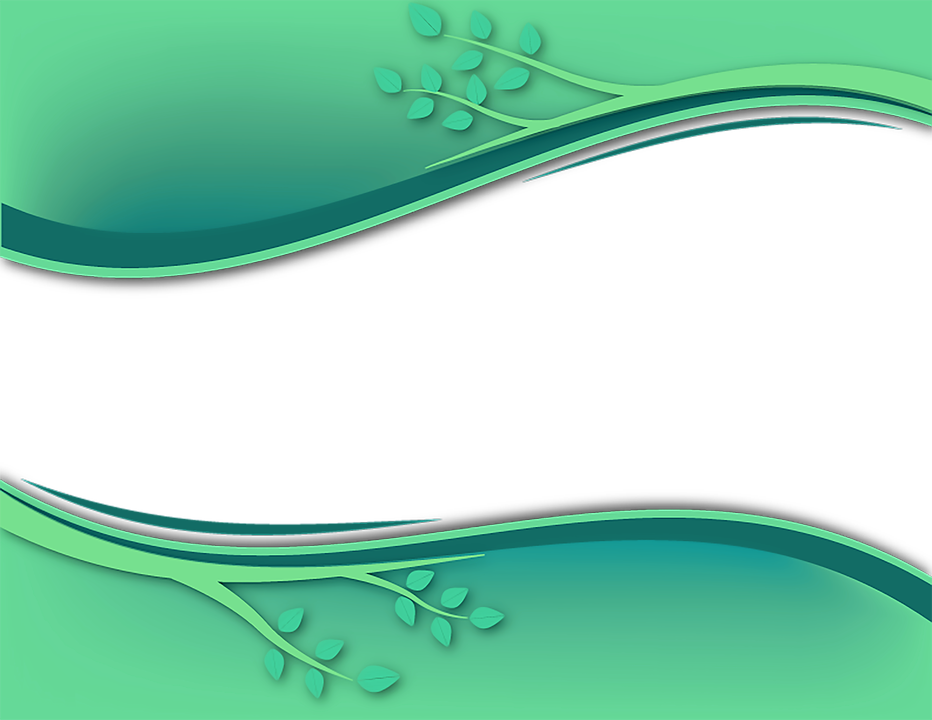 แผนบริหารความเสี่ยงกองทุนส่งเสริมการเผยแผ่พระพุทธศาสนาเฉลิมพระเกียรติ ๘๐ พรรษากรมการศาสนา กระทรวงวัฒนธรรมประจำปีงบประมาณ พ.ศ. ๒๕๖๕คำนำการบริหารความเสี่ยง มีความจำเป็นถือว่าเป็นบทบาทสำคัญต่อการพัฒนาประสิทธิภาพการดำเนินงานขององค์กร ปัจจุบันกองทุนส่งเสริมการเผยแผ่พระพุทธศาสนาเฉลิมพระเกียรติ ๘๐ พรรษา ใช้แนวทางการบริหารความเสี่ยงตามหลักการของ COSO Enterprise Risk Management 2017 ซึ่งเป็นกระบวนการบริหาร
ความเสี่ยงตามหลักสากล ในการบริหารความเสี่ยงและการจัดการความเสี่ยงภายในองค์การ (Enterprise Risk Management : ERM) และการระบุความเสี่ยงแบ่งตามประเภทที่กระทรวงการคลังระบุไว้ ทั้ง ๔ ด้าน สำหรับการบริหารความเสี่ยงหลักในด้านต่าง ๆ นั้น กองทุนส่งเสริมการเผยแผ่พระพุทธศาสนา
เฉลิมพระเกียรติ ๘๐ พรรษา ได้มีการปรับปรุงการให้มีประสิทธิภาพยิ่งขึ้น เพื่อให้บรรลุวัตถุประสงค์
ตามวิสัยทัศน์ พันธกิจ และแผนปฏิบัติการในแต่ละปีของกองทุนฯ และมีความสอดคล้องกับการบริหารจัดการ
ตามหลักธรรมาภิบาลและการกำกับดูแลกิจการที่ดีการบริหารความเสี่ยงจะประสบความสำเร็จและมีประสิทธิภาพสูงสุด ก็ต่อเมื่อทุกหน่วยงานในองค์การมีวิธีการในการประเมิน และจัดการความเสี่ยงอย่างเป็นระบบ กองทุนส่งเสริมการเผยแผ่พระพุทธศาสนาเฉลิมพระเกียรติ ๘๐ พรรษา จึงจัดให้มีแผนบริหารความเสี่ยงขึ้น เพื่อเป็นแนวทางในการดำเนินการสำหรับการบริหารความเสี่ยงของกองทุนส่งเสริมการเผยแผ่พระพุทธศาสนาเฉลิมพระเกียรติ ๘๐ พรรษา ต่อไป	กลุ่มงานกองทุนส่งเสริมการเผยแผ่	พระพุทธศาสนา เฉลิมพระเกียรติ ๘๐ พรรษา		สำนักพัฒนาคุณธรรมจริยธรรมสารบัญ1. บทบาทภารกิจของกองทุนส่งเสริมการเผยแผ่พระพุทธศาสนาเฉลิมพระเกียรติ 
๘๐ พรรษา และแผนปฏิบัติการประจำปีงบประมาณ พ.ศ. 2565วิสัยทัศน์ (Vision)  ส่งเสริมและพัฒนาการเผยแผ่พระพุทธศาสนาให้มีคุณภาพทั้งในประเทศและต่างประเทศพันธกิจ (Missions)1. ส่งเสริมสนับสนุนและพัฒนาการดำเนินกิจกรรมเผยแผ่พระพุทธศาสนา2. ส่งเสริมสนับสนุนพระสงฆ์และพุทธศาสนิกชนไปประกอบศาสนกิจ ณ สังเวชนียสถาน	เป้าประสงค์ 	๑. ส่งเสริมและสนับสนุนให้พุทธศาสนิกชนได้เรียนรู้หลักธรรมทางพระพุทธศาสนาและนำไปพัฒนาคุณภาพชีวิต	๒. ส่งเสริมสนับสนุนและพัฒนาศักยภาพภาคีเครือข่ายทั้งในประเทศและต่างประเทศให้ทำหน้าที่เผยแผ่พระพุทธศาสนาอย่างมีประสิทธิภาพ 	๓. ส่งเสริมและสนับสนุนให้พระสงฆ์และพุทธศาสนิกชนไปประกอบศาสนกิจ ณ สังเวชนียสถาน ๔ ตำบล	๔. พัฒนาระบบการบริหารจัดการในการเผยแผ่พระพุทธศาสนาให้มีประสิทธิภาพ		๕. ส่งเสริม สนับสนุนการสร้างองค์ความรู้และผลิตสื่อสร้างสรรค์เกี่ยวกับพระพุทธศาสนาเพื่อใช้เป็นเครื่องมือในการเผยแผ่หลักธรรมทางพระพุทธศาสนาแก่ประชาชนทุกกลุ่มวัย	ยุทธศาสตร์ (Strategy) 	๑. การส่งเสริมและพัฒนาศักยภาพการเผยแผ่พระพุทธศาสนาของพระสงฆ์ องค์กรภาคีเครือข่ายทั้งในประเทศและต่างประเทศกลยุทธ์ที่ ๑.1 : พัฒนาสมรรถนะพระสงฆ์ บุคลากรทางศาสนา เพื่อการเผยแผ่หลักธรรม
ทางศาสนาอย่างหลากหลายกลยุทธ์ที่ 1.2 : ส่งเสริม สนับสนุนการมีส่วนร่วมของภาคคณะสงฆ์ หน่วยงานทุกภาคส่วนให้เป็นภาคีเครือข่ายในการเผยแผ่พระพุทธศาสนากลยุทธ์ที่ 1.๓ : ส่งเสริมให้พระสงฆ์และพุทธศาสนิกชนได้เรียนรู้หลักธรรมทางศาสนาผ่านกิจกรรม การไปประกอบศาสนกิจ ณ สังเวชนียสถาน ๔ ตำบล	๒. การพัฒนาระบบการบริหารจัดการในการเผยแผ่พระพุทธศาสนาให้มีประสิทธิภาพ
ทั้งในประเทศและต่างประเทศกลยุทธ์ที่ 2.๑ : จัดระบบการดำเนินงานด้านการเผยแผ่พระพุทธศาสนาที่มีประสิทธิภาพ
และสอดคล้องกับสถานการณ์ปัจจุบันกลยุทธ์ที่ ๒.2 : ส่งเสริมและสนับสนุนสร้างสรรค์ องค์ความรู้และนวัตกรรมในการเผยแผ่พระพุทธศาสนากลยุทธ์ที่ 2.3 : นำระบบสารสนเทศมาพัฒนาประสิทธิภาพในการดำเนินงานบริหารจัดการกองทุนฯ และการเผยแผ่พระพุทธศาสนาทั้งในประเทศและต่างประเทศกลยุทธ์ที่ 2.4 : ส่งเสริมและพัฒนาระบบบริหารจัดการทรัพยากรบุคคลของกองทุนฯ
 ให้มีประสิทธิภาพแผนปฏิบัติการประจำปีงบประมาณ พ.ศ. ๒๕๖๕ ของกองทุนส่งเสริมการเผยแผ่พระพุทธศาสนาเฉลิมพระเกียรติ ๘๐ พรรษา2. วัตถุประสงค์ของการจัดทำแผนบริหารความเสี่ยงของกองทุนฯแผนบริหารความเสี่ยงระดับองค์กร ประจำปีงบประมาณ พ.ศ. ๒๕๖๕ จัดทำขึ้นเพื่อเป็น
กรอบแนวทางการปฏิบัติงานในการดำเนินงานการบริหารความเสี่ยงของกองทุนส่งเสริมการเผยแผ่พระพุทธศาสนาเฉลิมพระเกียรติ ๘๐ พรรษา โดยมีวัตถุประสงค์ดังนี้๑. เพื่อให้ผลการดำเนินงานขององค์กรเป็นไปตามวัตถุประสงค์และเป้าหมายที่กำหนดไว้๒. เพื่อให้เกิดการรับรู้ ตระหนัก และเข้าใจถึงความเสี่ยงด้านต่าง ๆ ที่เกิดขึ้นกับองค์กร และ
หาวิธีการจัดการที่เหมาะสมในการลดความเสี่ยงให้อยู่ในระดับที่องค์กรยอมรับได้๓. เพื่อสร้างแนวทางการดำเนินงานแก่บุคลากรให้สามารถบริหารความเสี่ยงที่จะ
เกิดขึ้นกับองค์กรได้อย่างเป็นระบบและมีประสิทธิภาพ๔. เพื่อให้มีระบบการติดตามตรวจสอบผลการดำเนินการบริหารความเสี่ยงและเฝ้าระวัง
ความเสี่ยงใหม่ ๆ ที่อาจเกิดขึ้นได้ตลอดเวลา๕. เพื่อนำวิธีการบริหารจัดการความเสี่ยงเพิ่มประสิทธิภาพและลดปัญหากรดำเนินงาน
ขององค์กร๖. เพื่อสนับสนุนและส่งเสริมความมั่นคงให้องค์กรเจริญเติบโตอย่างยั่งยืน3. การทบทวนการดำเนินงานการบริหารความเสี่ยงกองทุนส่งเสริมการเผยแผ่พระพุทธศาสนาเฉลิมพระเกียรติ 80 พรรษา ตั้งแต่ปีงบประมาณ พ.ศ. 2560 – 2564 จากการติดตามผลการดำเนินงานในปีงบประมาณ พ.ศ. 2564 ในเบื้องต้น กองทุนฯ ได้คาดการณ์ความเสี่ยงที่คาดว่าจะเกิดขึ้น ในปีงบประมาณ พ.ศ. 2565 จำนวน 14 ปัจจัยเสี่ยง สรุปได้ดังนี้ ๑) ด้านกลยุทธ์ (Strategic Risk : S)S๑ การเปลี่ยนแปลงนโยบาย/อำนาจหน้าที่ของหน่วยงานภาครัฐ ส่งผลกระทบผลต่อการบริหารจัดการโครงการ S๒ การเปลี่ยนแปลงทางการเมืองส่งผลกระทบต่อการดำเนินงานในภาพรวมของกองทุนฯS๓ โครงสร้างและกรอบอัตรากำลังของกองทุนฯ ที่มีอยู่ในปัจจุบันยังไม่สอดคล้องกับปริมาณภารกิจที่รับผิดชอบ ๒) ด้านการดำเนินงาน (Operational Risk : O)O๑ กระบวนการดำเนินงานทุกขั้นตอนต้องผ่านความเห็นชอบจากคณะกรรมการบริหารเงินทุนหมุนเวียนฯ (ประกอบด้วยบุคลากรและผู้ทรงคุณวุฒิภายนอก) หากมีงานเร่งด่วน อาจทำให้เกิดความล่าช้าO๒ การวางแผน ประสานและการอำนวยความสะดวกแก่ผู้มีส่วนได้ส่วนเสีย (Stakeholder) 
ยังมีระบบที่ไม่ชัดเจนO๓ การประชาสัมพันธ์โครงการ/กิจกรรมของกองทุนฯ ยังไม่ครอบคลุมทุกกลุ่มเป้าหมายO๔ กองทุนฯ ยังไม่สามารถรับ – จ่ายเงินผ่านระบบอิเล็กทรอนิกส์ได้ครบทุกกิจกรรมO๕ การติดตามประเมินผลโครงการ/กิจกรรมของกองทุนฯ ยังไม่ต่อเนื่อง๓) ด้านการเงิน (Financial Risk : F)F๑ ข้อจำกัดทางกฎหมาย/ระเบียบข้อบังคับของทางราชการ มีผลกระทบต่อความสามารถ
ในการบริหารเงินของโครงการF๒ การประมาณค่าใช้จ่ายในบางกิจกรรมของโครงการไม่สอดคล้องกับการดำเนินงาน F๓ กองทุนฯ ไม่มีรายได้อื่น นอกจากงบประมาณที่ได้รับสนับสนุนจากงบประมาณแผ่นดิน๔) ด้านกฎระเบียบหรือกฎหมายที่เกี่ยวข้อง (Compliance Risk : C)C๑ เนื่องจากบุคลากรของกองทุนฯ มีความรู้ความเข้าใจในกฎหมาย ระเบียบ หรือหลักเกณฑ์อื่นๆ ที่เกี่ยวข้องกับทุนหมุนเวียนน้อย อาจเกิดความผิดหลงโดยไม่เจตนาได้ C๒ ระเบียบและข้อกฎหมายที่เกี่ยวข้องกับทุนหมุนเวียนที่บังคับใช้มีเป็นจำนวนมาก๕) ด้านอื่นๆ (Uncontrollable Risk : U)U1 เหตุการณ์ฉุกเฉินที่เกิดขึ้นในช่วงเวลาต่างๆ หรือสภาวะวิกฤต (อุทกภัย วาตภัย อัคคีภัย อุบัติภัย ชุมนุมประท้วง ภัยจากการจู่โจมทางคอมพิวเตอร์ เหตุการณ์โรคระบาด หรือโรคติดต่อร้ายแรง) 4. การระบุความเสี่ยงระดับองค์กรกองทุนส่งเสริมการเผยแผ่พระพุทธศาสนาเฉลิมพระเกียรติ ๘๐ พรรษา ได้ระบุปัจจัยเสี่ยง
ในแต่ละด้านตามหลักการของ COSO Enterprise Risk Management 2017 ประจำปีงบประมาณ 
พ.ศ. ๒๕๖๕ โดยได้พิจารณาที่มาของปัจจัยเสี่ยง จากยุทธศาสตร์ตามแผนปฏิบัติการฯ และบันทึกข้อตกลงการประเมินผลการดำเนินงานทุนหมุนเวียน ประจำปีบัญชี 2564 ดังนี้4.1 ตารางปัจจัยเสี่ยงระดับองค์กรเชื่อมโยงกับเป้าหมายของกองทุนฯ ประจำปีงบประมาณ พ.ศ. ๒๕๖๕4.2 การวิเคราะห์ประสิทธิผลการควบคุมที่มีอยู่การกำหนดเกณฑ์การพิจารณาระบบควบคุมภายใน	กองทุนฯ ได้กำหนดเกณฑ์เพื่อพิจารณาระบบการควบคุมภายในของกองทุนฯ ดังนี้หมายเหตุ  การพิจารณาประสิทธิผลการควบคุม หากมีมุมมองใด ที่มีระดับการควบคุมต่ำกว่า ๓ จะถือว่าประสิทธิภาพการควบคุมไม่เพียงพอการพิจารณาความเสี่ยงจากการควบคุมภายใน ประจำปีงบประมาณ พ.ศ. ๒๕๖๔ดังนั้น สรุปว่าระบบการควบคุมภายในของกองทุนฯ ในปีที่ผ่านมายังคงไม่เพียงพอในการควบคุมปัจจัยเสี่ยง จึงควรมีการปรับปรุงระบบควบคุมภายในเพื่อจัดการกับปัจจัยเสี่ยงที่อยู่เหลือเพื่อให้ระดับปัจจัยเสี่ยงนั้นยอมรับได้4.3 การแสดงความเชื่อมโยงระหว่างปัจจัยเสี่ยงที่เหลืออยู่ในปีงบประมาณ พ.ศ. ๒๕๖4
กับปีงบประมาณ พ.ศ. ๒๕๖5จากการติดตามผลการดำเนินงานตามแผนการบริหารความเสี่ยงในปีงบประมาณ พ.ศ. ๒๕๖๔ ทำให้ ณ สิ้นปีงบประมาณปรากฏว่ายังมีความเสี่ยง ๒ ด้าน ๒ ปัจจัยเสี่ยง ที่อยู่ระดับความเสี่ยงสูง คือ ความเสี่ยงด้านกลยุทธ์ ๑ ปัจจัยเสี่ยง และความเสี่ยงด้านการดำเนินงาน ๑ ปัจจัยเสี่ยง จึงได้มีการพิจารณาทบทวนความเสี่ยงเดิมที่เกิดขึ้นในปีงบประมาณ พ.ศ. ๒๕๖๔ เพื่อนำมาบริหารจัดการความเสี่ยงให้มีความต่อเนื่องและ
อยู่ในระดับที่พอยอมรับได้หรือยอมรับได้ และนำมาพิจารณาเป็นฐานข้อมูลเพื่อระบุความเสี่ยงของกองทุนฯ 
ในปีงบประมาณ พ.ศ.๒๕๖๕ ต่อไปเมื่อพิจารณาทบทวนแล้วจึงทำให้มีความเสี่ยงที่สามารถบริหารจัดการความเสี่ยงให้อยู่ในระดับ
ความเสี่ยงที่พอยอมรับได้ (ระดับความเสี่ยงปานกลาง) ๑ ความเสี่ยง คือ ความเสี่ยงด้านกลยุทธ์  
โครงสร้างอัตรากำลังของกองทุนฯ ยังไม่สอดคล้องกับปริมาณภารกิจที่รับผิดชอบ โดยมีการกำหนดมาตรการควบคุมภายในโดยขออัตรากำลังคนเพิ่มในภารกิจที่ขาดแคลนพรอมทั้งกำหนดวงเงินงบประมาณสำหรับบุคคลากรให้เพียงพอในปีต่อไป เพื่อลดปัจจัยเสี่ยงหรือลดผลกระทบเพื่อป้องกันไม่ให้ความเสี่ยงเคลื่อนย้ายไปยังระดับสูงหรือสูงมาก  ดังนั้น คงเหลือความเสี่ยงเพียง ๒ ปัจจัยเสี่ยงเดิมที่เกิดขึ้นในปีงบประมาณ พ.ศ. ๒๕๖๔ ที่จะต้องนำมาเข้าสู่กระบวนการควบคุมภายในเพื่อจัดการความเสี่ยงในปีงบประมาณ พ.ศ. ๒๕๖๕ คือ ความเสี่ยง
ด้านกลยุทธ์ ๑ ปัจจัยเสี่ยงและความเสี่ยงด้านการดำเนินงาน ๑ ปัจจัยเสี่ยง ซึ่งทั้ง ๒ อยู่ในระดับความเสี่ยงสูง ดังนี้ความเสี่ยงด้านกลยุทธ์ : โรคภัยไข้เจ็บหรือโรคระบาดที่อาจจะเกิดขึ้นความเสี่ยงด้านการดำเนินงาน : บุคลากรด้านการเงินยังมีความรู้ความเข้าใจในเรื่อง
การรับ - จ่ายเงินผ่านระบบอิเล็กทรอนิกส์ของกองทุนฯ ไม่เพียงพอ (ระดับความเสี่ยงสูง) เป็นระดับความเสี่ยงที่ไม่สามารถยอมรับได้ จึงต้องมีวิธีการจัดการตอบสนองความเสี่ยง โดยใช้กลยุทธ์จัดการความเสี่ยงของกองทุนฯ และมาตรการบริหารความเสี่ยงของกองทุนฯ ควบคุมภายในเพื่อลดปัจจัยเสี่ยงหรือลดผลกระทบเพื่อให้อยู่ในระดับความเสี่ยงที่พอยอมรับได้หรือระดับความเสี่ยง
ที่ยอมรับได้ กองทุนฯ พิจารณาแล้วเห็นว่า ความเสี่ยงด้านกลยุทธ์ ๒ ปัจจัยเสี่ยง ที่บริหารความเสี่ยงและควบคุมภายในปีงบประมาณ พ.ศ. ๒๕๖๔ แล้วความเสี่ยงอยู่ในระดับความเสี่ยงปานกลางเป็นความเสี่ยง
ที่พอยอมรับได้ไม่จำเป็นต้องดำเนินการติดตามบริหารความเสี่ยงและควบคุมภายในปีงบประมาณ พ.ศ. ๒๕๖๕ ส่วนความเสี่ยงที่คงเหลืออยู่ ๒ ปัจจัยเสี่ยง ที่อยู่ในระดับความเสี่ยงสูง กองทุนฯ ได้นำมาจัดทำแผนบริหารความเสี่ยงและต้องควบคุมภายในเพื่อติดตามและประเมินผลต่อในปีงบประมาณ พ.ศ. ๒๕๖๕5. การประเมินความเสี่ยงของกองทุนฯ	การประเมินความเสี่ยงโดยพิจารณาโอกาสที่อาจเกิดขึ้นและผลกระทบเพื่อให้ทราบถึงระดับ
ความเสี่ยงและใช้หลักเกณฑ์การให้คะแนนตามแผนภูมิความเสี่ยง COSO Enterprise Risk Management 2017 เพื่อให้ทราบปัจจัยเสี่ยงใดควรได้รับการจัดการก่อนหลังและสามารถตัดสินใจวางแผนบริหารความเสี่ยงได้อย่างเหมาะสมการกำหนดหลักเกณฑ์การให้คะแนนโอกาสที่จะเกิดความเสียหายของกองทุนฯ กำหนดโดยใช้ฐานข้อมูลอดีตที่ผ่านมาโดยประเมินความเสี่ยงทั้งเชิงคุณภาพและเชิงปริมาณมีการพิจารณาจากเหตุการณ์ที่เกิดขึ้นภายนอกและภายในองค์กร ซึ่งจากการระบุความเสี่ยง (Risk Identification) ข้างต้น 
ได้จัดลำดับความสำคัญของความเสี่ยงที่มีอยู่จากการประเมินผลกระทบ (Impact) และโอกาสที่จะเกิด (Likelihood) โดยแบ่งเป็นระดับต่าง ๆ มีหลักเกณฑ์การให้คะแนนดังนี้5.1 หลักเกณฑ์การให้คะแนนโอกาสที่จะเกิดความเสียหาย (Likelihood)5.2 หลักเกณฑ์การกำหนดระดับผลกระทบ (Impact) ด้านกลยุทธ์ (Strategic Risk : S)ด้านการดำเนินงาน (Operational Risk : O)ด้านการเงิน (Financial Risk : F)ด้านกฎระเบียบหรือกฎหมายที่เกี่ยวข้อง (Compliance Risk : C)ด้านอื่นๆ (Uncontrollable Risk : U)หมายเหตุ : หลักเกณฑ์การประเมิน โอกาสที่จะเกิด (Likelihood) และผลกระทบ (Impact) โดยแบ่งเป็นระดับต่าง ๆ จากปัจจัยความเสี่ยง
ประจำปีงบประมาณ พ.ศ. 256๕ ของกองทุนฯ จากเกณฑ์การให้คะแนนโอกาส (Likelihood) และคะแนนผลกระทบ (Impact) ข้างต้น สามารถวิเคราะห์และจัดทำระดับความเสี่ยง (Degree of Risk) โดยหาระดับหรือคะแนนความเสี่ยง ได้ดังนี้เพื่อจัดกลุ่มเป็น ๔ ระดับ คือตารางแสดงการจัดลำดับความเสี่ยง (Risk Level Matrix)5.3 การวิเคราะห์โอกาสและผลกระทบที่จะเกิดขึ้นจากฐานข้อมูลในอดีตในแต่ละปัจจัยในตาราง
ผลการดำเนินงานตามมาตรการบริหารความเสี่ยงกองทุนส่งเสริมการเผยแผ่พระพุทธศาสนา
เฉลิมพระเกียรติ ๘๐ พรรษา ปีงบประมาณ พ.ศ. ๒๕๖๔หมายเหตุ :	ความเสี่ยงในปีงบประมาณ พ.ศ. ๒๕๖๔ ที่มีระดับความเสี่ยง ต่ำ หรือ ปานกลาง เป็นความเสี่ยงที่มีระดับที่พอยอมรับได้	แต่ต้องมีการควบคุม โดยการติดตามผลต่อเนื่อง เพื่อป้องกันไม่ให้ความเสี่ยงเคลื่อนย้ายไปยังระดับที่ยอมรับไม่ได้5.4 การประเมินปัจจัยความเสี่ยงขององค์กรในปีงบประมาณ พ.ศ. ๒๕๖๕	จากการระบุปัจจัยเสี่ยงสามารถประเมินความเสี่ยงในปีงบประมาณ พ.ศ. ๒๕๖5 ได้ตามแผนภาพความเสี่ยงระดับองค์กร (Risk Profile) ดังนี้แผนภูมิความเสี่ยง (Risk Level Matrix) กองทุนส่งเสริมการเผยแผ่พระพุทธศาสนาเฉลิมพระเกียรติ ๘๐ พรรษา ปีงบประมาณ พ.ศ. ๒๕๖๕6. วิธีการจัดการตอบสนองความเสี่ยง	6.1 กลยุทธ์ที่ใช้ในการจัดการความเสี่ยง ของกองทุนฯ- Take การยอมรับความเสี่ยง (Risk Acceptance)- Treat การควบคุมความเสี่ยง (Risk Reduction)- Terminate การหลีกเลี่ยงความเสี่ยง (Risk Avoidance)- Transfer การถ่ายโอนความเสี่ยง (Risk Sharing) 	6.2 มาตรการบริหารความเสี่ยงของกองทุนฯมาตรการบริหารความเสี่ยงเป็นการจัดกิจกรรมบริหารความเสี่ยงของกองทุนฯ ที่ผ่านการประเมินความเสี่ยง ซึ่งมีระดับความเสี่ยงปานกลาง สูง สูงมาก โดยมีมาตรการควบคุมความเสี่ยงและประเด็นอื่นที่มีนัยสำคัญ๑)  ความเสี่ยง : ปัจจัยในแต่ละด้านของกองทุนฯ ที่ถูกคัดเลือกมาจากความเสี่ยงแต่ละด้านที่มีระดับความเสี่ยงสูง/สูงมาก และนำมาบริหารความเสี่ยง ส่วนความเสี่ยงทีมีระดับปานกลางและต่ำจะมีมาตรการในการเฝ้าระวังและติดตามอย่างต่อเนื่อง๒) มาตรการตอบสนองความเสี่ยง : เป็นมาตรการกิจกรรมที่ต้องดำเนินการที่กำหนดขึ้น
เพื่อดำเนินการในแต่ละความเสี่ยงที่เกิดขึ้น เพื่อลด บรรเทา หรือป้องกันความเสี่ยงที่อาจเกิดขึ้นตามแนวทางการจัดการความเสี่ยง๓) ตัวชี้วัด : เป้าหมาย/ผลสำเร็จของการดำเนินการตามมาตรการตอบสนองความเสี่ยงซึ่งเป็นการกำหนดเป้าหมาย/ผลสำเร็จในข้อ ๒)๔) ระยะเวลา : เป็นการแสดงระยะเวลาการดำเนินงานของแต่ละมาตรการ๕) งบประมาณ : เป็นการระบุทรัพยากร/งบประมาณที่จำเป็นต้องใช้ในการดำเนินการของแต่ละมาตรการตอบสนองความเสี่ยง๖) ผู้รับผิดชอบ : กำหนดผู้รับผิดชอบในการดำเนินการของมาตรการตอบสนองความเสี่ยง7) การรายงานและติดตามผล : เป็นการสรุปผลการดำเนินงานตามมาตรการในข้อ 2) และรายงานผลให้ผู้บริหารรับทราบจากการประเมินความเสี่ยง และทราบระดับความเสี่ยง (Degree of Risk) แล้ว พิจารณาปัจจัยความเสี่ยงที่มีระดับความสูง เพื่อกำหนดวิธีการจัดการความเสี่ยง ซึ่งพบว่ามี 2 ปัจจัยความเสี่ยง ที่มีค่าระดับความเสี่ยงสูง และสูงมาก ดังนี้ปัจจัยความเสี่ยงกับวิธีการ/กลยุทธ์ที่ใช้จัดการความเสี่ยงที่มีค่าระดับความเสี่ยงสูง7. กิจกรรมการบริหารความเสี่ยงของกองทุนฯ	7.1 การวิเคราะห์ Cost – Benefit ในแต่ละทางเลือกในการบริหารความเสี่ยง	เทคนิคการประเมินความคุ้มค่าของแต่ละทางเลือก เพื่อเป็นข้อมูลประกอบการตัดสินใจของผู้บริหารว่ามีความคุ้มค่าและสมควรจะดำเนินการหรือไม่ โดยการเปรียบเทียบระหว่างมูลค่าของต้นทุน กับ ผลประโยชน์ที่คาดการณ์ว่าจะเกิดขึ้น ทั้งที่เป็นตัวเงิน (มูลค่า) และไม่สามารถคำนวณออกมาเป็นตัวเงินได้โดยตรง (คุณค่า)โดยได้กำหนด ประเด็น และองค์ประกอบ ที่จะนำมาพิจารณาในการประเมินความคุ้มค่าของทางเลือกตามแผนบริหารความเสี่ยง ดังนี้ เกณฑ์การวิเคราะห์และประเมินความคุ้มค่าของต้นทุน/ผลประโยชน์ (Cost - Benefit Analysis)ในแต่ละทางเลือกเพื่อจัดทำแผนบริหารความเสี่ยง ประจำปีงบประมาณ พ.ศ. ๒๕๖5	7.2 การประเมินความคุ้มค่าของแต่ละทางเลือกเพื่อหาอัตราส่วนความคุ้มค่าของโครงการฯ  ดังนี้หากมีค่าคะแนน เท่ากับ ๐-๐.๗๕  แสดงว่า  ทางเลือกนั้น มีความคุ้มค่า น้อย  ไม่ควรดำเนินโครงการ  หากมีค่าคะแนน เท่ากับ ๐.๗๖-๑.๕๐ แสดงว่า  ทางเลือกนั้น มีความคุ้มค่า  ปานกลาง  สามารถนำไปดำเนินการได้ หากมีค่าคะแนน มากกว่า ๑.๕๐ ขึ้นไป  แสดงว่า  ทางเลือกนั้น มีความคุ้มค่า ค่อนข้างมาก  ควรดำเนินโครงการอย่างยิ่ง  	จากการประเมินความเสี่ยงขององค์กร ในปีงบประมาณ พ.ศ. 2565 พบว่ากองทุนฯ มีปัจจัยเสี่ยงที่มีระดับความเสี่ยงสูงและสูงมาก จำนวน 2 ปัจจัยเสี่ยง ดังนี้O4 กองทุนฯ ยังไม่สามารถรับ – จ่ายเงินผ่านระบบอิเล็กทรอนิกส์ได้ครบทุกกิจกรรมU1 เหตุการณ์ฉุกเฉินที่เกิดขึ้นในช่วงเวลาต่างๆ หรือสภาวะวิกฤต (อุทกภัย วาตภัย อัคคีภัย อุบัติภัย ชุมนุมประท้วง ภัยจากการจู่โจมทางคอมพิวเตอร์ เหตุการณ์โรคระบาด หรือโรคติดต่อร้ายแรง) 	จึงพิจารณานำปัจจัยความเสี่ยงดังกล่าวมาเข้ากระบวนการควบคุมความเสี่ยง โดยใช้หลักการวิเคราะห์ Cost - Benefit Analysis (CBA) ได้ดังนี้	7.3 กระบวนการควบคุมความเสี่ยงโดยใช้หลักการวิเคราะห์ Cost - Benefit Analysis (CBA) กองทุนฯ ที่มีอยู่ในปัจจุบันยังไม่สอดคล้องกับปริมาณภารกิจที่รับผิดชอบ มีดังนี้เนื่องจากในแต่ละทางเลือกเกิดต้นทุน และผลประโยชน์ในมิติที่แตกต่างกัน จึงมีการวิเคราะห์ตามหลักเกณฑ์ในการวิเคราะห์ค่าใช้จ่ายและผลประโยชน์ (Cost – Benefit) โดยเลือกพิจารณาต้นทุน 
และผลประโยชน์เฉพาะมิติที่สอดคล้องกับแต่ละปัจจัยเสี่ยง ดังนั้น การประเมินความคุ้มค่าของแต่ละทางเลือกในการจัดการความเสี่ยง O4 กองทุนฯ ยังไม่สามารถรับ – จ่ายเงินผ่านระบบอิเล็กทรอนิกส์
ได้ครบทุกกิจกรรม จึงสรุปได้ดังนี้เนื่องจากในแต่ละทางเลือกเกิดต้นทุน และผลประโยชน์ในมิติที่แตกต่างกัน จึงมีการวิเคราะห์ตามหลักเกณฑ์ในการวิเคราะห์ค่าใช้จ่ายและผลประโยชน์ (Cost – Benefit) โดยเลือกพิจารณาต้นทุน 
และผลประโยชน์เฉพาะมิติที่สอดคล้องกับแต่ละปัจจัยเสี่ยง ดังนั้น การประเมินความคุ้มค่าของแต่ละทางเลือกในการจัดการความเสี่ยง U1 เหตุการณ์ฉุกเฉินที่เกิดขึ้นในช่วงเวลาต่างๆ หรือสภาวะวิกฤต (อุทกภัย วาตภัย อัคคีภัย อุบัติภัย ชุมนุมประท้วง ภัยจากการจู่โจมทางคอมพิวเตอร์ เหตุการณ์โรคระบาด หรือโรคติดต่อร้ายแรง) จึงสรุปได้ดังนี้8. แผนการบริหารจัดการความเสี่ยง กองทุนส่งเสริมการเผยแผ่พระพุทธศาสนาเฉลิมพระเกียรติ 80 พรรษา ประจำปีงบประมาณ พ.ศ. 2565หน้าคำนำคำนำ๑.บทบาทภารกิจของกองทุนส่งเสริมการเผยแผ่พระพุทธศาสนาเฉลิมพระเกียรติ ๘0 พรรษาและแผนปฏิบัติการประจำปีงบประมาณ พ.ศ. 2565.......................................................4๒.วัตถุประสงค์ของการจัดทำแผนบริหารความเสี่ยงของกองทุนฯ.........................................73การทบทวนการดำเนินงานการบริหารความเสี่ยง กองทุนฯ................................................73.1 ตารางเปรียบเทียบแสดงความเสี่ยงระหว่างปีงบประมาณ พ.ศ. 2564 และ 2565104.การระบุความเสี่ยงระดับองค์กร..........................................................................................114.๑ ตารางปัจจัยเสี่ยงระดับองค์กรเชื่อมโยงกับเป้าหมายของกองทุนฯ....................................114.๒ การวิเคราะห์ประสิทธิผลการควบคุมที่มีอยู่.................................................................134.๓ การแสดงความเชื่อมโยงระหว่างปัจจัยเสี่ยงที่เหลืออยู่................................................265.การประเมินความเสี่ยงของกองทุนฯ...................................................................................175.๑ หลักเกณฑ์การให้คะแนนโอกาสที่จะเกิดความเสียหาย (Likelihood)........................175.๒ หลักเกณฑ์การกำหนดระดับผลกระทบ (Impact).......................................................175.๓ การวิเคราะห์โอกาสและผลกระทบที่จะเกิดขึ้นจากฐานข้อมูลในอดีตในแต่ละปัจจัย..215.4 การประเมินปัจจัยความเสี่ยงขององค์กรในปีงบประมาณ พ.ศ. 2565......................236.วิธีการจัดการตอบสนองความเสี่ยงของกองทุนฯ.................................................................256.1 กลยุทธ์ที่ใช้ในการจัดการความเสี่ยงของกองทุนฯ.......................................................256.2 มาตรการบริหารความเสี่ยงของกองทุนฯ.....................................................................257.กิจกรรมการบริหารความเสี่ยง.............................................................................................277.1 การวิเคราะห์ Cost – Benefit ในแต่ละทางเลือกในการบริหารความเสี่ยง................277.2 การประเมินความคุ้มค่าของแต่ละทางเลือก................................................................297.3 กระบวนการควบคุมความเสี่ยงโดยใช้หลักวิเคราะห์ Cost – Benefit Analysis.….308.แผนการบริหารความเสี่ยงกองทุนฯ ปีงบประมาณ พ.ศ. 2565.........................................32ที่แผนงาน/โครงการพื้นที่ดำเนินการเป้าหมาย/ตัวชี้วัดความสำเร็จ๑โครงการประชุมเชิงปฏิบัติการพัฒนาสมรรถนะ
พระธรรมวิทยากรในการเผยแผ่พระพุทธศาสนาส่วนกลาง (กทม./เขตปริมณฑล) พระธรรมวิทยากร จำนวน ๒๐๐ รูป ได้รับการถ่ายทอดเทคนิคด้านการอบรม/จัดค่ายทำให้สามารถผสมผสานหลักธรรมทางศาสนาเข้ากับหลักสูตรการอบรมและนำองค์ความรู้และเทคนิค
ที่ได้รับไปปฏิบัติได้อย่างมีประสิทธิภาพ๒โครงการกิจกรรมขับเคลื่อนการเผยแผ่ทางพระพุทธศาสนา- ส่วนกลาง (กทม./เขตปริมณฑล) 
- ส่วนภูมิภาค องค์กรเครือข่ายทางพระพุทธศาสนา รวมทั้งพุทธศาสนิกชน/พระภิกษุสงฆ์ ได้มีส่วนร่วม
จัดกิจกรรมเผยแผ่พระพุทธศาสนาอย่างเป็นรูปธรรม จำนวน ๓๐ กิจกรรม๓โครงการส่งเสริมพระสงฆ์และพุทธศาสนิกชนไปประกอบศาสนกิจ ณ สังเวชนียสถาน ๔ ตำบล 
ประเทศอินเดียและเนปาลส่วนกลาง กทม.สนับสนุนศูนย์อำนวยความสะดวกสำหรับผู้เดินทางไปประกอบศาสนกิจนมัสการสังเวชนียสถาน ๔ ตำบล ณ ประเทศอินเดีย – เนปาล ได้รับการสนับสนุนงบประมาณ จำนวน ๙ แห่ง๔โครงการส่งเสริมการเรียนรู้พระพุทธศาสนา
ในมิติของศาสนสถาน- ส่วนกลาง (กทม./เขตปริมณฑล) 
- ส่วนภูมิภาค เด็ก และเยาวชน ได้ศึกษาเรียนรู้เกี่ยวกับพุทธประวัติ และสถานที่สำคัญทางพระพุทธศาสนา
ในมิติของศาสนสถาน จำนวน ๕๐๐ คน๕โครงการสนับสนุนศาสนทายาทสืบสานและเผยแผ่พระพุทธศาสนาส่วนกลาง กทม. 
พระภิกษุ สามเณร ที่กำลังศึกษาพระปริยัติธรรมแผนกธรรม และแผนกบาลี จำนวน ๒๐๐ รูป 
ได้รับทุนการศึกษาพระพุทธศาสนา๖โครงการส่งเสริมการดำเนินงานและบริหารกองทุนฯ (งบบริหารจัดการกองทุนฯ)ส่วนกลาง กทม.เพิ่มประสิทธิภาพการบริหารจัดการกองทุนฯใน ๔ ด้าน คือ ด้านบุคลากร ด้านการบริหารจัดการ ด้านวัสดุอุปกรณ์ และด้านงบประมาณสนับสนุนการดำเนินงานปีงบประมาณความเสี่ยงที่พบความเสี่ยงที่พบความเสี่ยงที่พบความเสี่ยงที่พบความเสี่ยงที่พบผลการดำเนินงานตามแผนบริหารความเสี่ยงปีงบประมาณสูงมากสูงปานกลางต่ำรวมผลการดำเนินงานตามแผนบริหารความเสี่ยง2560-28-10สามารถดำเนินการตามแผนบริหารความเสี่ยงได้ครบถ้วน 
ทุกปัจจัยเสี่ยง แต่ปัจจัยเสี่ยงที่มีระดับความรุนแรงไม่สามารถลดลงได้ตามเป้าหมายที่กำหนด คณะทำงานฯ จึงได้นำความเสี่ยงที่เหลืออยู่มาวิเคราะห์โอกาส ผลกระทบ และระดับความเสี่ยงอีกครั้ง2561-211-13สามารถดำเนินการตามแผนบริหารความเสี่ยงได้ตามเป้าหมาย และมีระดับความเสี่ยงลดลงทุกปัจจัยเสี่ยงตามแผนฯ2562-311115สามารถดำเนินการตามแผนบริหารความเสี่ยงได้ แต่ปัจจัยเสี่ยงที่มีระดับความรุนแรงยังไม่สามารถลดลงได้ตามเป้าหมายที่กำหนด คณะทำงานฯ จึงได้นำความเสี่ยงที่เหลืออยู่มาวิเคราะห์โอกาส ผลกระทบ และระดับความเสี่ยงอีกครั้ง2563-315119สามารถดำเนินการตามแผนบริหารความเสี่ยงได้ แต่ปัจจัยเสี่ยงที่มีระดับความรุนแรงยังไม่สามารถลดลงได้ตามเป้าหมายที่กำหนด คณะทำงานฯ จึงได้นำความเสี่ยงที่เหลืออยู่มาวิเคราะห์โอกาส ผลกระทบ และระดับความเสี่ยงอีกครั้ง2564-411116ผลการบริหารความเสี่ยง ณ ไตรมาสที่ ๓/๒๕๖4 พบว่า กองทุนฯ สามารถอยู่ระหว่างการดำเนินงานตามแผนบริหารความเสี่ยง ซึ่งกองทุนฯ ได้ดำเนินงานติดตามอย่างต่อเนื่อง และประสานการดำเนินงานให้เสร็จสิ้น ภายในปีงบประมาณ พ.ศ.๒๕๖43.1 ตารางผลการทบทวนความเสี่ยงระหว่างปีงบประมาณ พ.ศ. ๒๕๖๔ และ ๒๕๖๕3.1 ตารางผลการทบทวนความเสี่ยงระหว่างปีงบประมาณ พ.ศ. ๒๕๖๔ และ ๒๕๖๕3.1 ตารางผลการทบทวนความเสี่ยงระหว่างปีงบประมาณ พ.ศ. ๒๕๖๔ และ ๒๕๖๕3.1 ตารางผลการทบทวนความเสี่ยงระหว่างปีงบประมาณ พ.ศ. ๒๕๖๔ และ ๒๕๖๕3.1 ตารางผลการทบทวนความเสี่ยงระหว่างปีงบประมาณ พ.ศ. ๒๕๖๔ และ ๒๕๖๕รหัสเดิมรายการความเสี่ยง ปีงบประมาณ พ.ศ. ๒๕๖๔ผลการทบทวนรายการความเสี่ยง ปีงบประมาณ พ.ศ. ๒๕๖๕รหัสใหม่S๑การเปลี่ยนแปลงนโยบาย/อำนาจหน้าที่ของหน่วยงานภาครัฐ ส่งผลกระทบผลต่อการบริหารจัดการโครงการชื่อเดิมการเปลี่ยนแปลงนโยบาย/อำนาจหน้าที่ของหน่วยงานภาครัฐ ส่งผลกระทบผลต่อการบริหารจัดการโครงการS๑S๒การเปลี่ยนแปลงทางการเมืองส่งผลกระทบต่อการดำเนินงานในภาพรวมของกองทุนฯ ชื่อเดิมการเปลี่ยนแปลงทางการเมืองส่งผลกระทบต่อการดำเนินงานในภาพรวมของกองทุนฯ S๒S๓โครงสร้างและกรอบอัตรากำลังของกองทุนฯ ที่มีอยู่ในปัจจุบันยังไม่สอดคล้องกับปริมาณภารกิจที่รับผิดชอบ ชื่อเดิมโครงสร้างและกรอบอัตรากำลังของกองทุนฯ ที่มีอยู่ในปัจจุบันยังไม่สอดคล้องกับปริมาณภารกิจที่รับผิดชอบS๓S4ความแปรปรวนของภูมิอากาศและสภาพแวดล้อมปรับใหม่และจัดประเภทความเสี่ยงใหม่เหตุการณ์ฉุกเฉินที่เกิดขึ้นในช่วงเวลาต่างๆ หรือสภาวะวิกฤต (อุทกภัย 
วาตภัย อัคคีภัย อุบัติภัย ชุมนุมประท้วง ภัยจากการจู่โจมทางคอมพิวเตอร์ เหตุการณ์โรคระบาด หรือโรคติดต่อร้ายแรง) U1S5อุบัติเหตุหรือภัยพิบัติที่เกิดขึ้นอย่างไม่ตั้งใจ (ที่ไม่ใช่ภัยจากธรรมชาติ)ปรับใหม่และจัดประเภทความเสี่ยงใหม่เหตุการณ์ฉุกเฉินที่เกิดขึ้นในช่วงเวลาต่างๆ หรือสภาวะวิกฤต (อุทกภัย 
วาตภัย อัคคีภัย อุบัติภัย ชุมนุมประท้วง ภัยจากการจู่โจมทางคอมพิวเตอร์ เหตุการณ์โรคระบาด หรือโรคติดต่อร้ายแรง) U1S6โรคภัยไข้เจ็บหรือโรคระบาดที่อาจจะเกิดขึ้นปรับใหม่และจัดประเภทความเสี่ยงใหม่เหตุการณ์ฉุกเฉินที่เกิดขึ้นในช่วงเวลาต่างๆ หรือสภาวะวิกฤต (อุทกภัย 
วาตภัย อัคคีภัย อุบัติภัย ชุมนุมประท้วง ภัยจากการจู่โจมทางคอมพิวเตอร์ เหตุการณ์โรคระบาด หรือโรคติดต่อร้ายแรง) U1O1ไม่มีการนำฐานข้อมูลย้อนหลังมาใช้วิเคราะห์ในการดำเนินโครงการ/กิจกรรมของกองทุนฯ เนื่องจากขาดการรวบรวมและจัดทำฐานข้อมูลอย่างต่อเนื่องติดตามผลต่อเนื่อง--O๒กระบวนการดำเนินงานทุกอย่างต้องผ่านความเห็นชอบจากคณะกรรมบริหารทุนหมุนเวียนฯ (ประกอบด้วยบุคลากรและผู้ทรงคุณวุฒิภายนอก) หากมีงานเร่งด่วน จะทำให้เกิดความล่าช้าปรับใหม่กระบวนการดำเนินงานทุกขั้นตอนต้องผ่านความเห็นชอบจากคณะกรรมบริหารทุนหมุนเวียนฯ (ประกอบด้วยบุคลากรและผู้ทรงคุณวุฒิภายนอก) หากมีงานเร่งด่วน อาจทำให้เกิดความล่าช้าO1O๓การวางแผน ประสานและการอำนวยความสะดวกแก่ผู้มีส่วนได้ส่วนเสีย (Stakeholder) ยังไม่มีความพร้อมเท่าที่ควรปรับใหม่การวางแผน ประสานและการอำนวยความสะดวกแก่ผู้มีส่วนได้ส่วนเสีย (Stakeholder) ยังมีระบบที่ไม่ชัดเจนO2O๔การประชาสัมพันธ์โครงการ/กิจกรรมของกองทุนฯ ยังไม่ครอบคลุมกลุ่มเป้าหมายปรับใหม่การประชาสัมพันธ์โครงการ/กิจกรรมของกองทุนฯ ยังไม่ครอบคลุมทุกกลุ่มเป้าหมายO3O๕บุคลากรด้านการเงินยังมีความรู้ความเข้าใจในเรื่องการรับ-จ่ายเงินผ่านระบบอิเล็กทรอนิกส์ของกองทุนฯ ไม่เพียงพอปรับใหม่กองทุนฯ ยังไม่สามารถรับ – จ่ายเงินผ่านระบบอิเล็กทรอนิกส์ได้ครบทุกกิจกรรมO4O๖การติดตาม ประเมินผลโครงการ/กิจกรรมของกองทุนฯ ยังไม่ต่อเนื่องอย่างต่อเนื่องปรับใหม่การติดตาม ประเมินผลโครงการ/กิจกรรมของกองทุนฯ ยังไม่ต่อเนื่องO5F๑ข้อจำกัดทางกฎหมาย/ระเบียบข้อบังคับของทางราชการ มีผลกระทบต่อความสามารถในการบริหารเงินของโครงการชื่อเดิมข้อจำกัดทางกฎหมาย/ระเบียบข้อบังคับของทางราชการ มีผลกระทบต่อความสามารถในการบริหารเงินของโครงการF๑F๒การประมาณค่าใช้จ่ายในบางกิจกรรมของโครงการไม่สอดคล้องกับที่ควรจะเป็นปรับใหม่การประมาณค่าใช้จ่ายในบางกิจกรรมของโครงการไม่สอดคล้องกับการดำเนินงาน F๒F๓กองทุนฯ ไม่มีรายได้อื่น นอกจากงบประมาณที่ได้รับสนับสนุนจากงบประมาณแผ่นดิน ชื่อเดิมกองทุนฯ ไม่มีรายได้อื่น นอกจากงบประมาณที่ได้รับสนับสนุนจากงบประมาณแผ่นดิน F๓C๑บุคลากรของกองทุนฯ มีความรู้ความเข้าใจในกฎหมาย ระเบียบ หรือหลักเกณฑ์อื่น ๆ ที่เกี่ยวข้องกับทุนหมุนเวียนน้อย จึงเกิดความผิดพลาดโดยไม่เจตนาได้ปรับใหม่เนื่องจากบุคลากรของกองทุนฯ มีความรู้ความเข้าใจในกฎหมาย ระเบียบ หรือหลักเกณฑ์อื่นๆ ที่เกี่ยวข้องกับทุนหมุนเวียนน้อย 
อาจเกิดความผิดหลงโดยไม่เจตนาได้C๑C2ระเบียบและข้อกฎหมายที่เกี่ยวข้องกับทุนหมุนเวียนที่ออกมาใหม่เพื่อบังคับใช้มีเป็นจำนวนมากปรับใหม่ระเบียบและข้อกฎหมายที่เกี่ยวข้องกับทุนหมุนเวียนที่บังคับใช้มีเป็นจำนวนมากC๒ประเภทความเสี่ยงปัจจัยเสี่ยงความเชื่อมโยงกับเป้าหมายประจำปีขององค์กรความเชื่อมโยงกับเป้าหมายประจำปีขององค์กรประเภทความเสี่ยงปัจจัยเสี่ยงยุทธศาสตร์ตามแผนปฏิบัติการระยะยาว (พ.ศ. 2565 – 2569)ตัวชี้วัดตามบันทึกข้อตกลงฯ ประจำปีบัญชี 2564ด้านกลยุทธ์ (Strategic Risk : S)S1 การเปลี่ยนแปลงนโยบาย/อำนาจหน้าที่ของหน่วยงานภาครัฐ ส่งผลกระทบผลต่อการบริหารจัดการโครงการยุทธศาสตร์ที่ ๒ การพัฒนาระบบการบริหารจัดการในการเผยแผ่พระพุทธศาสนาให้มีประสิทธิภาพทั้งในประเทศและต่างประเทศกลยุทธ์ที่ 2.๑ : จัดระบบการดำเนินงานด้านการเผยแผ่พระพุทธศาสนาที่มีประสิทธิภาพและสอดคล้องกับสถานการณ์ปัจจุบัน-ด้านกลยุทธ์ (Strategic Risk : S)S2 การเปลี่ยนแปลงทางการเมืองส่งผลกระทบต่อการดำเนินงาน
ในภาพรวมของกองทุนฯ ยุทธศาสตร์ที่ ๒ การพัฒนาระบบการบริหารจัดการในการเผยแผ่พระพุทธศาสนาให้มีประสิทธิภาพทั้งในประเทศและต่างประเทศกลยุทธ์ที่ 2.๑ : จัดระบบการดำเนินงานด้านการเผยแผ่พระพุทธศาสนาที่มีประสิทธิภาพและสอดคล้องกับสถานการณ์ปัจจุบัน-ด้านกลยุทธ์ (Strategic Risk : S)S3 โครงสร้างและกรออัตรากำลังของกองทุนฯ ที่มีอยู่ในปัจจุบันยังไม่สอดคล้องกับปริมาณภารกิจที่รับผิดชอบยุทธศาสตร์ที่ ๒ การพัฒนาระบบการบริหารจัดการในการเผยแผ่พระพุทธศาสนาให้มีประสิทธิภาพทั้งในประเทศและต่างประเทศกลยุทธ์ที่ 2.4 : ส่งเสริมและพัฒนาระบบบริหารจัดการทรัพยากรบุคคลของกองทุนฯ
ให้มีประสิทธิภาพด้านที่ 5 การปฏิบัติงานของคณะกรรมการบริหารผู้บริหาร
ทุนหมุนเวียน พนักงาน ลูกจ้างตัวชี้วัดที่ 5.2 การบริหารทรัพยากรบุคคลด้านการดำเนินงาน (Operational Risk : O)O1 กระบวนการดำเนินงานทุกขั้นตอนต้องผ่านความเห็นชอบจากคณะกรรมบริหารทุนหมุนเวียนฯ (ประกอบด้วยบุคลากรและผู้ทรงคุณวุฒิภายนอก) หากมีงานเร่งด่วน อาจทำให้เกิดความล่าช้า-ด้านที่ 5 การปฏิบัติงานของคณะกรรมการบริหาร ผู้บริหารทุนหมุนเวียน พนักงาน ลูกจ้างตัวชี้วัดที่ 5.1 บทบาทคณะกรรมการบริหารทุนหมุนเวียนด้านการดำเนินงาน (Operational Risk : O)O2 การวางแผน ประสานและการอำนวยความสะดวกแก่ผู้มีส่วนได้ส่วนเสีย (Stakeholder) ยังมีระบบที่ไม่ชัดเจนยุทธศาสตร์ที่ ๒ การพัฒนาระบบการบริหารจัดการในการเผยแผ่พระพุทธศาสนาให้มีประสิทธิภาพทั้งในประเทศและต่างประเทศกลยุทธ์ที่ 2.3 : นำระบบสารสนเทศ
มาพัฒนาประสิทธิภาพในการดำเนินงานบริหารจัดการกองทุนฯ และการเผยแผ่พระพุทธศาสนาทั้งในประเทศและต่างประเทศด้านที่ 2 การสนองประโยชน์ต่อผู้มีส่วนได้ส่วนเสียตัวชี้วัดที่ 2.1 การดำเนินงานตามแผนพัฒนาฐานข้อมูลเพื่อ
การประเมินผลลัพธ์และผลกระทบของทุนหมุนเวียนO3 การประชาสัมพันธ์โครงการ/กิจกรรมของกองทุนฯ ยังไม่ครอบคลุมทุกกลุ่มเป้าหมายยุทธศาสตร์ที่ ๒ การพัฒนาระบบการบริหารจัดการในการเผยแผ่พระพุทธศาสนาให้มีประสิทธิภาพทั้งในประเทศและต่างประเทศกลยุทธ์ที่ 2.๑ : จัดระบบการดำเนินงาน
ด้านการเผยแผ่พระพุทธศาสนาที่มีประสิทธิภาพและสอดคล้องกับสถานการณ์ปัจจุบันด้านที่ 3 การปฏิบัติการตัวชี้วัดที่ 3.2 ระดับความสำเร็จของการติดตามและประเมินผลกิจกรรมการเผยแผ่พระพุทธศาสนา ประจำปีบัญชี 2564O4 กองทุนฯ ยังไม่สามารถรับ – จ่ายเงินผ่านระบบอิเล็กทรอนิกส์
ได้ครบทุกกิจกรรมยุทธศาสตร์ที่ ๒ การพัฒนาระบบการบริหารจัดการในการเผยแผ่พระพุทธศาสนาให้มีประสิทธิภาพทั้งในประเทศและต่างประเทศกลยุทธ์ที่ 2.3 : นำระบบสารสนเทศมาพัฒนาประสิทธิภาพในการดำเนินงานบริหารจัดการกองทุนฯ และการเผยแผ่พระพุทธศาสนาทั้งในประเทศและต่างประเทศด้านที่ 6 การดำเนินงานตามนโยบายรัฐ/กระทรวงการคลังตัวชี้วัดที่ 6.2 การดำเนินงานตามแผนพัฒนาระบบการจ่ายเงินและการรับเงินผ่านระบบอิเล็กทรอนิกส์O5 การติดตาม ประเมินผลโครงการ/กิจกรรมของกองทุนฯ ยังไม่ต่อเนื่องยุทธศาสตร์ที่ ๒ การพัฒนาระบบการบริหารจัดการในการเผยแผ่พระพุทธศาสนาให้มีประสิทธิภาพทั้งในประเทศและต่างประเทศกลยุทธ์ที่ 2.๑ : จัดระบบการดำเนินงาน
ด้านการเผยแผ่พระพุทธศาสนาที่มีประสิทธิภาพและสอดคล้องกับสถานการณ์ปัจจุบันด้านที่ 3 การปฏิบัติการตัวชี้วัดที่ 3.2 ระดับความสำเร็จของการติดตามและประเมินผลกิจกรรมการเผยแผ่พระพุทธศาสนา ประจำปีบัญชี 2564ด้านการเงิน (Financial Risk : F)F1 ข้อจำกัดทางกฎหมาย/ระเบียบข้อบังคับของทางราชการมีผลกระทบต่อความสามารถในการบริหารเงินของโครงการ-ด้านที่ 6 การดำเนินงานตามนโยบายรัฐ/กระทรวงการคลังตัวชี้วัดที่ 6.1 การใช้จ่ายเงินตามแผนการใช้จ่ายที่ได้รับอนุมัติด้านการเงิน (Financial Risk : F)F2 การประมาณค่าใช้จ่ายในบางกิจกรรมของโครงการไม่สอดคล้องกับการดำเนินงาน -ด้านที่ 6 การดำเนินงานตามนโยบายรัฐ/กระทรวงการคลังตัวชี้วัดที่ 6.1 การใช้จ่ายเงินตามแผนการใช้จ่ายที่ได้รับอนุมัติด้านการเงิน (Financial Risk : F)F3 กองทุนฯ ไม่มีรายได้อื่น นอกจากงบประมาณที่ได้รับสนับสนุน
จากงบประมาณแผ่นดิน -ด้านที่ 6 การดำเนินงานตามนโยบายรัฐ/กระทรวงการคลังตัวชี้วัดที่ 6.1 การใช้จ่ายเงินตามแผนการใช้จ่ายที่ได้รับอนุมัติด้านกฎระเบียบหรือกฎหมายที่เกี่ยวข้อง(Compliance Risk : C)C1 เนื่องจากบุคลากรของกองทุนฯ มีความรู้ความเข้าใจในกฎหมาย ระเบียบ หรือหลักเกณฑ์อื่นๆ 
ที่เกี่ยวข้องกับทุนหมุนเวียนน้อย อาจเกิดความผิดหลงโดยไม่เจตนาได้ ยุทธศาสตร์ที่ ๒ การพัฒนาระบบการบริหารจัดการในการเผยแผ่พระพุทธศาสนาให้มีประสิทธิภาพทั้งในประเทศและต่างประเทศกลยุทธ์ที่ 2.4 : ส่งเสริมและพัฒนาระบบบริหารจัดการทรัพยากรบุคคลของกองทุนฯให้มีประสิทธิภาพด้านที่ 5 การปฏิบัติงานของคณะกรรมการบริหารผู้บริหาร
ทุนหมุนเวียน พนักงาน ลูกจ้างตัวชี้วัดที่ 5.2 การบริหารทรัพยากรบุคคลด้านกฎระเบียบหรือกฎหมายที่เกี่ยวข้อง(Compliance Risk : C)C2 ระเบียบและข้อกฎหมาย
ที่เกี่ยวข้องกับทุนหมุนเวียน
ที่บังคับใช้มีเป็นจำนวนมากยุทธศาสตร์ที่ ๒ การพัฒนาระบบการบริหารจัดการในการเผยแผ่พระพุทธศาสนาให้มีประสิทธิภาพทั้งในประเทศและต่างประเทศกลยุทธ์ที่ 2.4 : ส่งเสริมและพัฒนาระบบบริหารจัดการทรัพยากรบุคคลของกองทุนฯ
ให้มีประสิทธิภาพ-ด้านอื่นๆ (Uncontrollable Risk : U)U1 เหตุการณ์ฉุกเฉินที่เกิดขึ้นในช่วงเวลาต่างๆ หรือสภาวะวิกฤต(อุทกภัย วาตภัย อัคคีภัย อุบัติภัย ชุมนุมประท้วง ภัยจากการจู่โจมทางคอมพิวเตอร์ เหตุการณ์โรคระบาด หรือโรคติดต่อร้ายแรง)ยุทธศาสตร์ที่ ๒ การพัฒนาระบบการบริหารจัดการในการเผยแผ่พระพุทธศาสนาให้มีประสิทธิภาพทั้งในประเทศและต่างประเทศกลยุทธ์ที่ 2.๑ : จัดระบบการดำเนินงาน
ด้านการเผยแผ่พระพุทธศาสนาที่มีประสิทธิภาพและสอดคล้องกับสถานการณ์ปัจจุบันด้านที่ 5 การปฏิบัติงานของคณะกรรมการบริหาร ผู้บริหารทุนหมุนเวียน พนักงาน ลูกจ้างตัวชี้วัดที่ 5.1 บทบาทคณะกรรมการบริหารทุนหมุนเวียนระดับการควบคุมระดับการควบคุมประสิทธิผลของการควบคุมที่มีอยู่ประสิทธิผลของการควบคุมที่มีอยู่ประสิทธิผลของการควบคุมที่มีอยู่ระดับการควบคุมระดับการควบคุมผลการดำเนินงานเมื่อเทียบกับเป้าหมายกระบวนการควบคุมการติดตาม๑เบื้องต้นผลการดำเนินงานต่ำกว่าเป้าหมายมาก (เทียบเท่า ระดับ ๑)ไม่มีมาตรฐานที่ชัดเจนไม่มีการติดตาม๒ไม่เป็นทางการผลการดำเนินงานต่ำกว่าเป้าหมาย(เทียบเท่า ระดับ ๒)มีการควบคุมเป็นมาตรฐานแต่ยัง
ไม่นำออกมาใช้มีการควบคุมแต่ไม่มีการติดตาม๓เป็นระบบผลการดำเนินงานเป็นไปตามเป้าหมาย (เทียบเท่า ระดับ ๓)มีการควบคุมเป็นมาตรฐานของ
แต่ละหน่วยงานมีการติดตามแต่ไม่มีการรายงาน
ให้ผู้บริหารทราบ๔บูรณาการผลการดำเนินงานดีกว่าเป้าหมาย (เทียบเท่า ระดับ ๔)มีการกำหนดเป็นมาตรฐานขององค์กรมีการติดตามและมีการรายงาน
ให้ผู้บริหารทราบเป็นระยะ๕ใช้ให้เกิดประโยชน์สูงสุดผลการดำเนินงานดีกว่าเป้าหมายมาก (เทียบเท่า ระดับ ๕)มีการกำหนดเป็นมาตรฐานขององค์กร และเทียบเคียง กับ Best Practiceมีการระบุระยะเวลาการติดตามและรายงานผลที่ชัดเจนประเภท
ความเสี่ยงปัจจัยเสี่ยงการควบคุมที่มีอยู่ความเพียงพอของมาตรฐานการควบคุมภายในความเพียงพอของมาตรฐานการควบคุมภายในความเพียงพอของมาตรฐานการควบคุมภายในความเพียงพอของมาตรฐานการควบคุมภายในผลการประเมินประเภท
ความเสี่ยงปัจจัยเสี่ยงการควบคุมที่มีอยู่ผลการดำเนินงาน
เมื่อเทียบกับเป้าหมายกระบวนการควบคุมการติดตามปัจจัยเสี่ยงที่เหลืออยู่ในระดับความเสี่ยงสูงผลการประเมินด้านกลยุทธ์(Strategic Risk : S)S1 การเปลี่ยนแปลงนโยบาย/อำนาจหน้าที่ของหน่วยงานภาครัฐ ส่งผลกระทบผลต่อการบริหารจัดการโครงการติดตามผลต่อเนื่อง334-การควบคุมภายในเพียงพอด้านกลยุทธ์(Strategic Risk : S)S2 การเปลี่ยนแปลงทางการเมืองส่งผลกระทบต่อการดำเนินงานในภาพรวมของกองทุนฯติดตามผลต่อเนื่อง334-การควบคุมภายในเพียงพอด้านกลยุทธ์(Strategic Risk : S)S3 โครงสร้างอัตรากำลัง
ของกองทุนฯ ยังไม่สอดคล้องกับปริมาณภารกิจที่รับผิดชอบดำเนินการขออัตรากำลังในภารกิจที่ขาดแคลนเพิ่ม พร้อมทั้งกำหนดวงเงินงบประมาณสำหรับการบริหารบุคลากรในปีต่อไป
ให้เพียงพอ344-การควบคุมภายในเพียงพอด้านกลยุทธ์(Strategic Risk : S)S4 ความแปรปรวน
ของสภาพอากาศและสิ่งแวดล้อมปรับรูปแบบแผนงาน/กิจกรรมการดำเนินงาน
ให้สอดรับกับสถานการณ์ที่เกิดขึ้น334-การควบคุมภายในเพียงพอด้านกลยุทธ์(Strategic Risk : S)S5 อุบัติเหตุหรือภัยพิบัติที่เกิดขึ้นอย่างไม่ตั้งใจ 
(ที่ไม่ใช่ภัยจากธรรมชาติ)ติดตามผลต่อเนื่อง333-การควบคุมภายในเพียงพอด้านกลยุทธ์(Strategic Risk : S)S6 โรคภัยไข้เจ็บหรือ
โรคระบาดที่อาจจะเกิดขึ้นปรับรูปแบบแผนงาน/กิจกรรมการดำเนินงานให้สอดรับกับสถานการณ์
ที่เกิดขึ้น323ดำเนินการควบคุม
ความเสี่ยงโดยการปรับแผนการดำเนินงานให้สอดรับกับสถานการณ์
ที่ไม่อาจป้องกันหรือควบคุมได้ทันการควบคุมภายในไม่เพียงพอด้านการดำเนินงาน(Operational Risk : O)O1 ไม่มีการนำฐานข้อมูลย้อนหลังมาใช้วิเคราะห์ในการดำเนินโครงการ/กิจกรรมของกองทุนฯ เนื่องจากขาดการรวบรวมและจัดทำฐานข้อมูลอย่างต่อเนื่องติดตามผลต่อเนื่อง334-การควบคุมภายในเพียงพอด้านการดำเนินงาน(Operational Risk : O)O2 กระบวนการดำเนินงานทุกอย่างต้องผ่าน
ความเห็นชอบจาก
คณะกรรมการบริหารทุนหมุนเวียน (ประกอบด้วยบุคลากรและผู้ทรงคุณวุฒิภายนอก) หากมีงานเร่งด่วน จะทำให้เกิดความล่าช้าติดตามผลต่อเนื่อง334-การควบคุมภายในเพียงพอด้านการดำเนินงาน(Operational Risk : O)O3 การวางแผน ประสานและการอำนวยความสะดวกแก่ผู้มีส่วนได้ส่วนเสีย (Stakeholder) ยังมีไม่ความพร้อมเท่าที่ควรติดตามผลต่อเนื่อง334-การควบคุมภายในเพียงพอด้านการดำเนินงาน(Operational Risk : O)O4 การประชาสัมพันธ์โครงการ/กิจกรรมของกองทุนฯ ยังไม่ครอบคลุมกลุ่มเป้าหมายติดตามผลต่อเนื่อง334-การควบคุมภายในเพียงพอด้านการดำเนินงาน(Operational Risk : O)O5 บุคลากรด้านการเงินยังมีความรู้ความเข้าใจในเรื่องการรับ-จ่ายเงินผ่านระบบอิเล็กทรอนิกส์ของกองทุนฯ ไม่เพียงพอดำเนินการศึกษาหลักเกณฑ์และวิธีการปฏิบัติในการจ่ายเงิน การรับเงินและการนำเงินส่งคลังผ่านระบบอิเล็กทรอนิกส์223ต้องอาศัยการ
บูรณาการทำงาน
ร่วมกับกลุ่มการคลัง สำนักงานเลขานุการกรมการศาสนาการควบคุมภายในไม่เพียงพอด้านการดำเนินงาน(Operational Risk : O)O6 การติดตาม ประเมินผลโครงการ/กิจกรรมของกองทุนฯ ยังไม่ต่อเนื่องอย่างต่อเนื่องติดตามผลต่อเนื่อง334-การควบคุมภายในเพียงพอด้านการเงิน(Financial Risk : F)F1 ข้อจำกัดทางกฎหมาย/ระเบียบข้อบังคับของ
ทางราชการมีผลกระทบ
ต่อความสามารถในการบริหารเงินของโครงการติดตามผลต่อเนื่อง334-การควบคุมภายในเพียงพอด้านการเงิน(Financial Risk : F)F2 การประมาณค่าใช้จ่ายในบางกิจกรรมของโครงการ
ไม่สอดคล้องกับที่ควรจะเป็นติดตามผลต่อเนื่อง333-การควบคุมภายในเพียงพอด้านการเงิน(Financial Risk : F)F3 กองทุนฯ ไม่มีรายได้อื่น นอกจากงบประมาณ
ที่ได้รับสนับสนุนจากงบประมาณแผ่นดินติดตามผลต่อเนื่อง334-การควบคุมภายในเพียงพอด้านกฎระเบียบหรือกฎหมายที่เกี่ยวข้อง(Compliance Risk : C)C1 เนื่องจากบุคลากรของกองทุนฯ มีความรู้ความเข้าใจในกฎหมาย ระเบียบ หรือหลักเกณฑ์อื่นๆ 
ที่เกี่ยวข้องกับทุนหมุนเวียนน้อย จึงเกิดความผิดพลาดโดย
ไม่เจตนาได้ ติดตามผลต่อเนื่อง333-การควบคุมภายในเพียงพอด้านกฎระเบียบหรือกฎหมายที่เกี่ยวข้อง(Compliance Risk : C)C2 ระเบียบและข้อกฎหมายที่เกี่ยวข้องกับทุนหมุนเวียนที่ออกมาใหม่เพื่อบังคับใช้มีเป็นจำนวนมากติดตามผลต่อเนื่อง333-การควบคุมภายในเพียงพอระดับโอกาสที่จะเกิดคำอธิบายคำอธิบายระดับโอกาสที่จะเกิดความถี่ความน่าจะเป็น๑น้อยมาก๔ ปี ต่อครั้งเปอร์เซ็นที่จะเกิดน้อยกว่า 5 %๒น้อย๒ – ๓ ปี ต่อครั้งเปอร์เซ็นที่จะเกิด ๕ % - ๑0 %๓ปานกลางเกิดปีละ ๑ ครั้งเปอร์เซ็นที่จะเกิด 11 % - 30 %๔สูงเกิดไตรมาสละครั้งเปอร์เซ็นที่จะเกิด 31 % - 50 %๕สูงมากเกิดเดือนละครั้ง หรือมากกว่าเปอร์เซ็นที่จะเกิด 50 % ขึ้นไประดับผลกระทบระดับ 1ระดับ 2ระดับ 3ระดับ 4ระดับ 5ปัจจัยเสี่ยงน้อยมากน้อยปานกลางสูงสูงมากS๑ การเปลี่ยนแปลงนโยบาย/อำนาจหน้าที่ของหน่วยงานภาครัฐ ส่งผลกระทบผลต่อการบริหารจัดการโครงการ กองทุนฯ สามารถปรับตัวต่อการเปลี่ยนแปลงนโยบาย/อำนาจหน้าที่ของหน่วยงานภาครัฐ 
ได้อย่างดีมากกองทุนฯ สามารถปรับตัวต่อการเปลี่ยนแปลงนโยบาย/อำนาจหน้าที่ของหน่วยงานภาครัฐ 
ได้อย่างดีกองทุนฯ สามารถปรับตัวต่อการเปลี่ยนแปลงนโยบาย/อำนาจหน้าที่ของหน่วยงานภาครัฐ 
ได้ปานกลางกองทุนฯ สามารถปรับตัวต่อการเปลี่ยนแปลงนโยบาย/อำนาจหน้าที่ของหน่วยงานภาครัฐ 
ได้น้อยกองทุนฯ ไม่สามารถปรับตัวต่อการเปลี่ยนแปลงนโยบาย/อำนาจหน้าที่ของหน่วยงานภาครัฐได้S๒ การเปลี่ยนแปลงทางการเมืองส่งผลกระทบต่อการดำเนินงานในภาพรวมของกองทุนฯกองทุนฯ สามารถปรับตัวต่อการการเปลี่ยนแปลงทางการเมืองได้อย่าง
ดีมากกองทุนฯ สามารถปรับตัวต่อการการเปลี่ยนแปลงทางการเมืองได้อย่างดีกองทุนฯ สามารถปรับตัวต่อการการเปลี่ยนแปลงทางการเมืองได้ปานกลางกองทุนฯ สามารถปรับตัวต่อการการเปลี่ยนแปลงทางการเมืองได้น้อยกองทุนฯ ไม่สามารถปรับตัวการเปลี่ยนแปลงทางการเมืองได้S๓ โครงสร้างและกรอบอัตรากำลังของกองทุนฯ ที่มีอยู่ในปัจจุบันยังไม่สอดคล้องกับปริมาณภารกิจที่รับผิดชอบกองทุนฯ มีจำนวนบุคลากรมากเมื่อเทียบกับภารกิจ
ที่รับผิดชอบ 1:2 และจำนวนบุคลากรที่ปฏิบัติงานจริงครบตามกรอบอัตรากำลังที่มีอยู่ กองทุนฯ มีจำนวนบุคลากรมากเมื่อเทียบกับภารกิจ
ที่รับผิดชอบ 1:4 และ
มีจำนวนบุคลากรที่ปฏิบัติงานจริงมาก 
เมื่อเทียบกับกรอบอัตรากำลังที่มีอยู่กองทุนฯ มีจำนวนบุคลากรปานกลางเมื่อเทียบกับภารกิจที่รับผิดชอบ 1:6 และมีจำนวนบุคลากรที่ปฏิบัติงานจริงปานกลาง เมื่อเทียบกับกรอบอัตรากำลังที่มีอยู่กองทุนฯ มีจำนวนบุคลากรน้อยเมื่อเทียบกับภารกิจที่รับผิดชอบ 1:8 และมีจำนวนบุคลากรที่ปฏิบัติงานจริงน้อย เมื่อเทียบกับกรอบอัตรากำลังที่มีอยู่กองทุนฯ มีจำนวนบุคลากรน้อยมากเมื่อเทียบกับภารกิจที่รับผิดชอบ 1:10 และมีจำนวนบุคลากรที่ปฏิบัติงานจริงน้อยมาก เมื่อเทียบกับกรอบอัตรากำลังที่มีอยู่ระดับผลกระทบระดับ 1ระดับ 2ระดับ 3ระดับ 4ระดับ 5ปัจจัยเสี่ยงน้อยมากน้อยปานกลางสูงสูงมากO๑ กระบวนการดำเนินงานทุกขั้นตอนต้องผ่าน
ความเห็นชอบจาก
คณะกรรมการบริหาร
ทุนหมุนเวียนฯ (ประกอบด้วยบุคลากรและผู้ทรงคุณวุฒิภายนอก) หากมีงานเร่งด่วน อาจทำให้เกิดความล่าช้ากรณีมีงานเร่งด่วนและสามารถจัดประชุมได้ และทันกำหนดระยะเวลากรณีมีงานเร่งด่วนและสามารถจัดประชุมได้ แต่บางครั้งอาจเลยกำหนดระยะเวลาหากมีงานเร่งด่วนบางกรณี ไม่สามารถจัดประชุมได้ กองทุนฯ ได้จัดทำเป็นมติแจ้งเวียนเพื่อข้อความเห็นชอบแทนได้คณะกรรมการไม่ครบ
องค์ประชุม จึงไม่สามารถจัดประชุมได้ หากมีงานเร่งด่วน จะทำให้เกิดความล่าช้าหรือไม่ทันต่อกำหนดเวลาไม่สามารถจัดประชุมได้เนื่องจากคณะกรรมการฯ ลาออก หมดวาระ และไม่ได้แต่งตั้งให้ครบตามองค์ประกอบO๒ การวางแผน ประสานและการอำนวยความสะดวกแก่ผู้มีส่วนได้ส่วนเสีย (Stakeholder) ยังมีระบบที่ไม่ชัดเจนการวางแผน ประสานและการอำนวยความสะดวกแก่ผู้มีส่วนได้
ส่วนเสีย (Stakeholder) มีความพร้อม ร้อยละ 90การวางแผน ประสานและการอำนวยความสะดวกแก่ผู้มีส่วนได้
ส่วนเสีย (Stakeholder) มีความพร้อม ร้อยละ 80การวางแผน ประสานและการอำนวยความสะดวกแก่ผู้มีส่วนได้
ส่วนเสีย (Stakeholder) 
มีความพร้อม ร้อยละ 50การวางแผน ประสานและการอำนวยความสะดวกแก่ผู้มีส่วนได้
ส่วนเสีย (Stakeholder) มีความพร้อม ร้อยละ 40ไม่มีการวางแผน ประสานและการอำนวยความสะดวกแก่ผู้มีส่วนได้
ส่วนเสีย (Stakeholder)O3 การประชาสัมพันธ์โครงการ/กิจกรรมของกองทุนฯ ยังไม่ครอบคลุมกลุ่มเป้าหมายกองทุนฯ มีช่องทางการประชาสัมพันธ์โครงการ/กิจกรรมของกองทุนฯ มากกว่า 4 ช่องทางกองทุนฯ มีช่องทางการประชาสัมพันธ์โครงการ/กิจกรรมของกองทุนฯ มากกว่า 3 ช่องทางกองทุนฯ มีช่องทางการประชาสัมพันธ์โครงการ/กิจกรรมของกองทุนฯ มากกว่า 2 ช่องทางกองทุนฯ มีช่องทางการประชาสัมพันธ์โครงการ/กิจกรรมของกองทุนฯ 
1 ช่องทางกองทุนฯ ไม่มีช่องทางการประชาสัมพันธ์โครงการ/กิจกรรมของกองทุนฯO4 กองทุนฯ ยังไม่สามารถรับ – จ่ายเงินผ่านระบบอิเล็กทรอนิกส์ได้ครบ
ทุกกิจกรรมกองทุนฯ สามารถรับ – จ่ายเงินผ่านระบบอิเล็กทรอนิกส์ได้ครบทุกกิจกรรมกองทุนฯ สามารถรับ – จ่ายเงินผ่านระบบอิเล็กทรอนิกส์ได้ ร้อยละ80กองทุนฯ สามารถรับ – จ่ายเงินผ่านระบบอิเล็กทรอนิกส์ได้ ร้อยละ 50กองทุนฯ สามารถรับ – จ่ายเงินผ่านระบบอิเล็กทรอนิกส์ได้ ร้อยละ20กองทุนฯ ยังไม่สามารถรับ – จ่ายเงินผ่านระบบอิเล็กทรอนิกส์O5 การติดตาม ประเมินผลโครงการ/กิจกรรมของกองทุนฯ ยังไม่ต่อเนื่องมีการติดตาม ประเมินผลโครงการ/กิจกรรมของกองทุนฯ ยังไม่ต่อเนื่อง แต่ครบทุกไตรมาสมีการติดตาม ประเมินผลโครงการ/กิจกรรมของกองทุนฯ ยังไม่ต่อเนื่อง (3 ไตรมาส/ปี)มีการติดตาม ประเมินผลโครงการ/กิจกรรมของกองทุนฯ ยังไม่ต่อเนื่อง (2 ไตรมาส/ปี)มีการติดตาม ประเมินผลโครงการ/กิจกรรมของกองทุนฯ ยังไม่ต่อเนื่อง (1 ไตรมาส/ปี)ไม่มีการติดตาม ประเมินผลโครงการ/กิจกรรมของกองทุนฯระดับผลกระทบระดับ 1ระดับ 2ระดับ 3ระดับ 4ระดับ 5ปัจจัยเสี่ยงน้อยมากน้อยปานกลางสูงสูงมากF๑ ข้อจำกัดทางกฎหมาย/ระเบียบข้อบังคับของทางราชการมีผลกระทบต่อความสามารถในการบริหารเงินของโครงการการใช้จ่ายงบประมาณของกองทุนฯ เป็นไปตามแผนฯ ร้อยละ 90การใช้จ่ายงบประมาณของกองทุนฯ เป็นไปตามแผนฯ ร้อยละ 80การใช้จ่ายงบประมาณของกองทุนฯ เป็นไปตามแผนฯ ร้อยละ 70การใช้จ่ายงบประมาณของกองทุนฯ เป็นไปตามแผนฯ ร้อยละ 60การใช้จ่ายงบประมาณของกองทุนฯ เป็นไปตามแผนฯ ร้อยละ 50F๒ การประมาณค่าใช้จ่ายในบางกิจกรรมของโครงการไม่สอดคล้องกับการดำเนินงาน การใช้จ่ายงบประมาณของกองทุนฯ เป็นไปตามแผนฯ ร้อยละ 90การใช้จ่ายงบประมาณของกองทุนฯ เป็นไปตามแผนฯ ร้อยละ 80การใช้จ่ายงบประมาณของกองทุนฯ เป็นไปตามแผนฯ ร้อยละ 70การใช้จ่ายงบประมาณของกองทุนฯ เป็นไปตามแผนฯ ร้อยละ 60การใช้จ่ายงบประมาณของกองทุนฯ เป็นไปตามแผนฯ ร้อยละ 50F๓ กองทุนฯ ไม่มีรายได้อื่นนอกจากงบประมาณที่ได้รับสนับสนุนจากงบประมาณแผ่นดินกองทุนฯ ได้รับงบประมาณจากรัฐบาล ร้อยละ 80 ของแผนการใช้จ่ายงบประมาณกองทุนฯ ได้รับงบประมาณจากรัฐบาล ร้อยละ 70 ของแผนการใช้จ่ายงบประมาณกองทุนฯ ได้รับงบประมาณจากรัฐบาล ร้อยละ 50 ของแผนการใช้จ่ายงบประมาณกองทุนฯ ได้รับงบประมาณจากรัฐบาล ร้อยละ 30 ของแผนการใช้จ่ายงบประมาณกองทุนฯ ได้รับงบประมาณจากรัฐบาล ร้อยละ 20 ของแผนการใช้จ่ายงบประมาณระดับผลกระทบระดับ 1ระดับ 2ระดับ 3ระดับ 4ระดับ 5ปัจจัยเสี่ยงน้อยมากน้อยปานกลางสูงสูงมากC๑ เนื่องจากบุคลากรของกองทุนฯ มีความรู้ความเข้าใจในกฎหมาย ระเบียบ หรือหลักเกณฑ์อื่นๆ ที่เกี่ยวข้องกับทุนหมุนเวียนน้อย อาจเกิดความผิดพลาดโดยไม่เจตนาได้ บุคลากรของกองทุนฯ 
มีความรู้ความเข้าใจเกี่ยวกับระเบียบการพัสดุ มากที่สุดบุคลากรของกองทุนฯ 
มีความรู้ความเข้าใจเกี่ยวกับระเบียบการพัสดุ มากบุคลากรของกองทุนฯ 
มีความรู้ความเข้าใจเกี่ยวกับระเบียบการพัสดุ ปานกลางบุคลากรของกองทุนฯ 
มีความรู้ความเข้าใจเกี่ยวกับระเบียบการพัสดุ น้อยบุคลากรของกองทุนฯ 
มีความรู้ความเข้าใจเกี่ยวกับระเบียบการพัสดุ น้อยมากC๒ ระเบียบและข้อกฎหมายที่เกี่ยวข้องกับทุนหมุนเวียนที่บังคับใช้มีเป็นจำนวนมากบุคลากรของกองทุนฯ 
มีความรู้หรือความเข้าใจระเบียบและข้อกฎหมายที่เกี่ยวข้องกับทุนหมุนเวียนมากที่สุดบุคลากรของกองทุนฯ 
มีความรู้หรือความเข้าใจระเบียบและข้อกฎหมายที่เกี่ยวข้องกับทุนหมุนเวียนมากบุคลากรของกองทุนฯ 
มีความรู้หรือความเข้าใจระเบียบและข้อกฎหมายที่เกี่ยวข้องกับทุนหมุนเวียนที่ปานกลางบุคลากรของกองทุนฯ 
มีความรู้หรือความเข้าใจระเบียบและข้อกฎหมายที่เกี่ยวข้องกับทุนหมุนเวียนน้อยบุคลากรของกองทุนฯ 
มีความรู้หรือความเข้าใจระเบียบและข้อกฎหมายที่เกี่ยวข้องกับทุนหมุนเวียนน้อยมากระดับผลกระทบระดับ 1ระดับ 2ระดับ 3ระดับ 4ระดับ 5ปัจจัยเสี่ยงน้อยมากน้อยปานกลางสูงสูงมากU1 เหตุการณ์ฉุกเฉิน
ที่เกิดขึ้นในช่วงเวลาต่างๆ หรือสภาวะวิกฤต (อุทกภัย วาตภัย อัคคีภัย อุบัติภัย ชุมนุมประท้วง ภัยจากการจู่โจมทางคอมพิวเตอร์ เหตุการณ์โรคระบาด หรือโรคติดต่อร้ายแรง) กองทุนฯ มีแผนรองรับกับเหตุการณ์ฉุกเฉินที่เกิดขึ้นในช่วงเวลาต่างๆ หรือสภาวะวิกฤต (อุทกภัย วาตภัย อัคคีภัย อุบัติภัย ชุมนุมประท้วง ภัยจากการจู่โจมทางคอมพิวเตอร์ เหตุการณ์โรคระบาด 
หรือโรคติดต่อร้ายแรง) ครอบคลุมทุกด้านและปฏิบัติได้จริงกองทุนฯ มีแผนรองรับกับเหตุการณ์ฉุกเฉินที่เกิดขึ้นในช่วงเวลาต่างๆ หรือสภาวะวิกฤต (อุทกภัย วาตภัย อัคคีภัย อุบัติภัย ชุมนุมประท้วง ภัยจากการจู่โจมทางคอมพิวเตอร์ เหตุการณ์โรคระบาด 
หรือโรคติดต่อร้ายแรง) ครอบคลุมทุกด้านกองทุนฯ มีแผนรองรับกับเหตุการณ์ฉุกเฉินที่เกิดขึ้นในช่วงเวลาต่างๆ หรือสภาวะวิกฤต (อุทกภัย วาตภัย อัคคีภัย อุบัติภัย ชุมนุมประท้วง ภัยจากการจู่โจมทางคอมพิวเตอร์ เหตุการณ์โรคระบาด 
หรือโรคติดต่อร้ายแรง)
ไม่ครอบคลุมครบทุกด้านกองทุนฯ มีแผนรองรับกับเหตุการณ์ฉุกเฉินที่เกิดขึ้นในช่วงเวลาต่างๆ หรือสภาวะวิกฤต (อุทกภัย วาตภัย อัคคีภัย อุบัติภัย ชุมนุมประท้วง ภัยจากการจู่โจมทางคอมพิวเตอร์ เหตุการณ์โรคระบาด 
หรือโรคติดต่อร้ายแรง)
ไม่ครอบคลุมครบทุกด้านและไม่สามารถปฏิบัติได้จริงกองทุนฯ ไม่มีแผนรองรับเหตุการณ์ฉุกเฉินที่เกิดขึ้นในช่วงเวลาต่างๆ หรือสภาวะวิกฤต(อุทกภัย วาตภัย อัคคีภัย อุบัติภัย ชุมนุมประท้วง ภัยจากการจู่โจมทางคอมพิวเตอร์ เหตุการณ์โรคระบาด หรือโรคติดต่อร้ายแรง) ระดับความเสี่ยงระดับความเสี่ยงความหมายต่ำ (Low)น้อยกว่าหรือ = ๓ คะแนนระดับที่ยอมรับได้โดยไม่ต้องควบคุมความเสี่ยง ไม่ต้องมีการจัดการเพิ่มเติม ปานกลาง (Medium)๔-๙ คะแนนระดับที่พอยอมรับได้ แต่ต้องมีการควบคุม เพื่อป้องกันไม่ให้ความเสี่ยงเคลื่อนย้ายไปยังระดับที่รับไม่ได้ สูง (High)๑๐-๑๖ คะแนนระดับที่ไม่สามารถยอมรับได้ โดยต้องจัดการ ความเสี่ยงเพื่อให้อยู่ในระดับที่รับได้ สูงมาก (Extreme)๑๗-๒๕ คะแนนระดับที่ไม่สามารถยอมรับได้ จำเป็นต้องเร่งจัดการความเสี่ยงให้อยู่ในระดับที่ยอมรับได้ทันที ระดับโอกาสระดับโอกาสระดับโอกาสระดับโอกาสระดับโอกาสระดับโอกาสระดับผลกระทบ๑๒๓๔๕ระดับผลกระทบ๕MHHEEระดับผลกระทบ๔MMHHEระดับผลกระทบ๓LMMHHระดับผลกระทบ๒LMMMHระดับผลกระทบ๑LLLMMประเด็นปัจจัยความเสี่ยงมาตรการตอบสนองความเสี่ยงตัวชี้วัดผลผลิตระยะเวลาดำเนินการระดับความเสี่ยงในปีงบประมาณ พ.ศ. ๒๕๖๔ระดับความเสี่ยงในปีงบประมาณ พ.ศ. ๒๕๖๔ระดับความเสี่ยงในปีงบประมาณ พ.ศ. ๒๕๖๔ระดับความเสี่ยงในปีงบประมาณ พ.ศ. ๒๕๖๔งบประมาณผู้รับผิดชอบประเด็นปัจจัยความเสี่ยงมาตรการตอบสนองความเสี่ยงตัวชี้วัดผลผลิตระยะเวลาดำเนินการ(A)(B) (A x B)ระดับความเสี่ยงงบประมาณผู้รับผิดชอบS๑ การเปลี่ยนแปลงนโยบาย/อำนาจหน้าที่ของหน่วยงานภาครัฐ ส่งผลกระทบผลต่อการบริหารจัดการโครงการติดตามผลต่อเนื่อง*ต.ค.๖3 ถึงก.ย.๖๔๓๒๖ปานกลาง-กลุ่มงานกองทุนฯS๒ การเปลี่ยนแปลงทางการเมืองส่งผลกระทบต่อการดำเนินงานในภาพรวมของกองทุนฯ ติดตามผลต่อเนื่อง*ต.ค.๖3 ถึงก.ย.๖๔133ต่ำ-กลุ่มงานกองทุนฯS๓ โครงสร้างและกรอบอัตรากำลังของกองทุนฯ ที่มีอยู่ในปัจจุบันยังไม่สอดคล้องกับปริมาณภารกิจที่รับผิดชอบ การดำเนินการขออัตรากำลังในภารกิจที่ขาดแคลนเพิ่ม พร้อมทั้งกำหนดวงเงินงบประมาณสำหรับการบริหารบุคลากรในปีต่อไปให้เพียงพอกองทุนฯ ได้รับความเห็นชอบและมีโครงสร้างอัตรากำลังที่สอดคล้องกับภารกิจ จำนวนอย่างน้อย ๑ อัตราต.ค.๖3 ถึงก.ย.๖๔5๓15สูง-กลุ่มงานกองทุนฯS4 ความแปรปรวนของภูมิอากาศและสภาพแวดล้อมปรับรูปแบบ
แผนงาน/กิจกรรมการดำเนินงานให้สอดรับกับสถานการณ์ที่เกิดขึ้นการปรับรูปแบบ
แผนงาน/กิจกรรมต.ค.๖3 ถึงก.ย.๖๔4312สูง-กลุ่มงานกองทุนฯS5 อุบัติเหตุหรือภัยพิบัติที่เกิดขึ้นอย่างไม่ตั้งใจ (ที่ไม่ใช่ภัยจากธรรมชาติ)ติดตามผลต่อเนื่อง*ต.ค.๖3 ถึงก.ย.๖๔236ปานกลาง-กลุ่มงานกองทุนฯS6 โรคภัยไข้เจ็บหรือ
โรคระบาดที่อาจจะเกิดขึ้นปรับรูปแบบ
แผนงาน/กิจกรรมการดำเนินงาน ให้สอดรับกับสถานการณ์ที่เกิดขึ้นการปรับรูปแบบ
แผนงาน/กิจกรรมต.ค.๖3 ถึงก.ย.๖๔3412สูง-กลุ่มงานกองทุนฯO๑ ไม่มีการนำฐานข้อมูลย้อนหลังมาใช้วิเคราะห์ในการดำเนินโครงการ/กิจกรรมของกองทุนฯ เนื่องจากขาดการรวบรวมและจัดทำฐานข้อมูลอย่างต่อเนื่องติดตามผลต่อเนื่อง*ต.ค.๖3 ถึงก.ย.๖4339ปานกลาง-กลุ่มงานกองทุนฯO๒ กระบวนการดำเนินงานทุกอย่างต้องผ่านความเห็นชอบจากคณะกรรมการบริหารทุนหมุนเวียนฯ (ประกอบด้วยบุคลากรและผู้ทรงคุณวุฒิภายนอก) หากมีงานเร่งด่วน จะทำให้เกิดความล่าช้าติดตามผลต่อเนื่อง*ต.ค.๖3 ถึงก.ย.๖๔๕๑๕ปานกลาง-กลุ่มงานกองทุนฯO3 การประสานและอำนวยความสะดวกแก่ผู้มีส่วนได้ส่วนเสีย (Stakeholder) ยังไม่มีความพร้อมเท่าที่ควรติดตามผลต่อเนื่อง*ต.ค.๖3 ถึงก.ย.๖๔๓๒๖ปานกลางกลุ่มงานกองทุนฯO4 การประชาสัมพันธ์โครงการ/กิจกรรมของกองทุนฯ ยังไม่ครอบคลุมกลุ่มเป้าหมายติดตามผลต่อเนื่อง*ต.ค.๖3 ถึงก.ย.๖๔๔๒๘ปานกลาง-กลุ่มงานกองทุนฯO5 บุคลากรด้านการเงินยังมีความรู้ความเข้าใจในเรื่องการรับ-จ่ายเงินผ่านระบบอิเล็กทรอนิกส์ของกองทุนฯ
ไม่เพียงพอต้องอาศัยการบูรณาการทำงานร่วมกับกลุ่มการคลัง สำนักงานเลขานุการกรม กรมการศาสนา บุคลากรที่ปฏิบัติงานด้านการเงินของกองทุนฯ ได้เข้าร่วมอบรม/หารือร่วมกับเจ้าหน้าที่ธนาคารเกี่ยวกับหลักเกณฑ์และวิธีการปฏิบัติในการรับ-จ่ายเงินผ่านระบบอิเล็กทรอนิกส์ อย่างน้อย ๑ ครั้งต.ค.๖3 ถึงก.ย.๖๔๕๓๑๕สูง-กลุ่มงานกองทุนฯO6 การติดตาม ประเมินผลโครงการ/กิจกรรมของกองทุนฯ ยังไม่ต่อเนื่องอย่างต่อเนื่องติดตามผลต่อเนื่อง*ต.ค.๖3 ถึงก.ย.๖๔๓๓๙ปานกลาง-กลุ่มงานกองทุนฯF๑ ข้อจำกัดทางกฎหมาย/ระเบียบข้อบังคับของทางราชการ มีผลกระทบต่อความสามารถในการบริหารเงินของโครงการติดตามผลต่อเนื่อง*ต.ค.๖3 ถึงก.ย.๖๔๓๓๙ปานกลาง-กลุ่มงานกองทุนฯF๒ การประมาณค่าใช้จ่ายในบางกิจกรรมของโครงการไม่สอดคล้องกับที่ควรจะเป็นติดตามผลต่อเนื่อง*ต.ค.๖3 ถึงก.ย.๖๔๒๒๔ปานกลาง-กลุ่มงานกองทุนฯF๓ กองทุนฯ ไม่มีรายได้อื่น นอกจากงบประมาณที่ได้รับสนับสนุนจากงบประมาณแผ่นดินติดตามผลต่อเนื่อง*ต.ค.๖3 ถึงก.ย.๖๔๕๑๕ปานกลางกลุ่มงานกองทุนฯC๑ บุคลากรของกองทุนฯ มีความรู้ความเข้าใจเกี่ยวกับระเบียบการพัสดุไม่เพียงพอติดตามผลต่อเนื่อง*ต.ค.๖3 ถึงก.ย.๖๔๓๓๙ปานกลาง-กลุ่มงานกองทุนฯC๒ ระเบียบและข้อกฎหมายที่เกี่ยวข้องกับทุนหมุนเวียนที่ออกมาใหม่เพื่อบังคับใช้มีเป็นจำนวนมากติดตามผลต่อเนื่อง*ต.ค.๖3 ถึงก.ย.๖๔๓๓๙ปานกลางกลุ่มงานกองทุนฯประเภทความเสี่ยงประเด็นปัจจัยความเสี่ยงปี ๒๕๖๕สถานะความเสี่ยงที่เหลืออยู่สถานะความเสี่ยงที่เหลืออยู่สถานะความเสี่ยงที่เหลืออยู่สถานะความเสี่ยงที่เหลืออยู่ประเภทความเสี่ยงประเด็นปัจจัยความเสี่ยงปี ๒๕๖๕โอกาส(A)ผลกระทบ(B)ความเสี่ยง(A x B)ระดับความเสี่ยงSS๑ การเปลี่ยนแปลงนโยบาย/อำนาจหน้าที่ของหน่วยงานภาครัฐ ส่งผลกระทบผลต่อการบริหารจัดการโครงการ๓๒๖ปานกลางSS๒ การเปลี่ยนแปลงทางการเมืองส่งผลกระทบต่อการดำเนินงานในภาพรวมของกองทุนฯ ๑๓๓ต่ำSS๓ โครงสร้างและกรอบอัตรากำลังของกองทุนฯ ที่มีอยู่ในปัจจุบันยังไม่สอดคล้องกับปริมาณภารกิจที่รับผิดชอบ 3๓9ปานกลางOO1 กระบวนการดำเนินงานทุกขั้นตอนต้องผ่านความเห็นชอบจากคณะกรรมการบริหารทุนหมุนเวียนฯ (ประกอบด้วยบุคลากรและผู้ทรงคุณวุฒิภายนอก) หากมีงานเร่งด่วน อาจทำให้เกิดความล่าช้า428ปานกลางOO2 การวางแผน ประสานและการอำนวยความสะดวกแก่ผู้มีส่วนได้ส่วนเสีย (Stakeholder) ยังมีระบบที่ไม่ชัดเจน๓๒๖ปานกลางOO3 การประชาสัมพันธ์โครงการ/กิจกรรมของกองทุนฯ ยังไม่ครอบคลุมทุกกลุ่มเป้าหมาย๔๒๘ปานกลางOO4 กองทุนฯ ยังไม่สามารถรับ – จ่ายเงินผ่านระบบอิเล็กทรอนิกส์ได้ครบทุกกิจกรรม3412สูงOO5 การติดตาม ประเมินผลโครงการ/กิจกรรมของกองทุนฯ ยังไม่ต่อเนื่อง๓๓๙ปานกลางFF๑ ข้อจำกัดทางกฎหมาย/ระเบียบข้อบังคับของทางราชการมีผลกระทบต่อความสามารถในการบริหารเงินของโครงการ๓๓๙ปานกลางFF๒ การประมาณค่าใช้จ่ายในบางกิจกรรมของโครงการไม่สอดคล้องกับการดำเนินงาน ๒๒๔ปานกลางFF๓ กองทุนฯ ไม่มีรายได้อื่น นอกจากงบประมาณที่ได้รับสนับสนุนจากงบประมาณแผ่นดิน ๕๑๕ปานกลางCC๑ เนื่องจากบุคลากรของกองทุนฯ มีความรู้ความเข้าใจในกฎหมาย ระเบียบ หรือหลักเกณฑ์อื่นๆ ที่เกี่ยวข้องกับทุนหมุนเวียนน้อย อาจเกิดความผิดหลงโดยไม่เจตนาได้๓๓๙ปานกลางCC๒ ระเบียบและข้อกฎหมายที่เกี่ยวข้องกับทุนหมุนเวียนที่บังคับใช้มีเป็นจำนวนมาก๓๓๙ปานกลางUU1 เหตุการณ์ฉุกเฉินที่เกิดขึ้นในช่วงเวลาต่างๆ หรือสภาวะวิกฤต (อุทกภัย วาตภัย อัคคีภัย อุบัติภัย ชุมนุมประท้วง ภัยจากการจู่โจมทางคอมพิวเตอร์ เหตุการณ์โรคระบาด หรือโรคติดต่อร้ายแรง)5420สูงมากระดับโอกาสระดับโอกาสระดับโอกาสระดับโอกาสระดับโอกาสระดับโอกาสระดับผลกระทบ๑๒๓๔๕ระดับผลกระทบ๕ระดับผลกระทบ๔U1ระดับผลกระทบ๓S2S3, O5, F1, C1, C3O4ระดับผลกระทบ๒F2S1, O2O3ระดับผลกระทบ๑O1, F3ปัจจัยความเสี่ยงวิธีการ/กลยุทธ์ที่ใช้จัดการความเสี่ยงรายละเอียดแนวทาง/ทางเลือกในการจัดการความเสี่ยงปัจจัยความเสี่ยงวิธีการ/กลยุทธ์ที่ใช้จัดการความเสี่ยงรายละเอียดแนวทาง/ทางเลือกในการจัดการความเสี่ยงปัจจัยความเสี่ยงวิธีการ/กลยุทธ์ที่ใช้จัดการความเสี่ยงรายละเอียดแนวทาง/ทางเลือกในการจัดการความเสี่ยงO4 กองทุนฯ ยังไม่สามารถรับ – จ่ายเงินผ่านระบบอิเล็กทรอนิกส์ได้ครบทุกกิจกรรมการหลีกเลี่ยงความเสี่ยง (Terminate)ไม่สามารถยกเลิกกระบวนงานนี้ได้O4 กองทุนฯ ยังไม่สามารถรับ – จ่ายเงินผ่านระบบอิเล็กทรอนิกส์ได้ครบทุกกิจกรรมการยอมรับความเสี่ยง (Take)มีการติดตามและเฝ้าระวังอย่างต่อเนื่อง  O4 กองทุนฯ ยังไม่สามารถรับ – จ่ายเงินผ่านระบบอิเล็กทรอนิกส์ได้ครบทุกกิจกรรมการควบคุมความเสี่ยง (Treat)ประสานงานและดำเนินงานร่วมกับกลุ่มการคลัง กรมการศาสนา และ บมจ.ธนาคารกรุงไทย เพื่อรับ-จ่ายเงิน ผ่านระบบอิเล็กทรอนิกส์O4 กองทุนฯ ยังไม่สามารถรับ – จ่ายเงินผ่านระบบอิเล็กทรอนิกส์ได้ครบทุกกิจกรรมการถ่ายโอนความเสี่ยง (Transfer)มอบกลุ่มการคลัง สำนักงานเลขานุการกรม ดำเนินการรับ – จ่ายเงิน
ผ่านระบบอิเล็กทรอนิกส์U1 เหตุการณ์ฉุกเฉิน
ที่เกิดขึ้นในช่วงเวลาต่างๆ หรือสภาวะวิกฤต (อุทกภัย วาตภัย อัคคีภัย อุบัติภัย ชุมนุมประท้วง ภัยจากการจู่โจมทางคอมพิวเตอร์ เหตุการณ์โรคระบาด หรือโรคติดต่อร้ายแรง)การหลีกเลี่ยงความเสี่ยง (Terminate)ไม่สามารถหลีกเลี่ยงได้เนื่องจากเป็นสถานการณ์ที่ไม่อาจคาดการณ์
หรือควบคุมได้U1 เหตุการณ์ฉุกเฉิน
ที่เกิดขึ้นในช่วงเวลาต่างๆ หรือสภาวะวิกฤต (อุทกภัย วาตภัย อัคคีภัย อุบัติภัย ชุมนุมประท้วง ภัยจากการจู่โจมทางคอมพิวเตอร์ เหตุการณ์โรคระบาด หรือโรคติดต่อร้ายแรง)การยอมรับความเสี่ยง (Take)ไม่สามารถยอมรับความเสี่ยงนี้ได้ เพราะทำให้การดำเนินงานของกองทุนฯ
ไม่เป็นตามแผนการดำเนินงาน U1 เหตุการณ์ฉุกเฉิน
ที่เกิดขึ้นในช่วงเวลาต่างๆ หรือสภาวะวิกฤต (อุทกภัย วาตภัย อัคคีภัย อุบัติภัย ชุมนุมประท้วง ภัยจากการจู่โจมทางคอมพิวเตอร์ เหตุการณ์โรคระบาด หรือโรคติดต่อร้ายแรง)การควบคุมความเสี่ยง (Treat)ปรับแผนและรูปแบบการดำเนินงาน ให้สอดคล้องกับสถานการณ์ที่ไม่อาจป้องกันหรือควบคุมได้ทัน และบูรณาการกับหน่วยงานที่เกี่ยวข้อง
เพื่อขับเคลื่อนโครงการ/กิจกรรมให้เป็นไปตามวัตถุประสงค์ของกองทุนฯU1 เหตุการณ์ฉุกเฉิน
ที่เกิดขึ้นในช่วงเวลาต่างๆ หรือสภาวะวิกฤต (อุทกภัย วาตภัย อัคคีภัย อุบัติภัย ชุมนุมประท้วง ภัยจากการจู่โจมทางคอมพิวเตอร์ เหตุการณ์โรคระบาด หรือโรคติดต่อร้ายแรง)การถ่ายโอนความเสี่ยง (Transfer)มอบหมายหน่วยงานที่เกี่ยวข้อง เช่น สำนักงานวัฒนธรรมจังหวัด องค์กรทางพระพุทธศาสนา วัด หรือ หน่วยเผยแพร่ศีลธรรมทางพระพุทธศาสนาที่ขึ้นทะเบียนกับกรมการศาสนาดำเนินงานโครงการ/กิจกรรม
ตามวัตถุประสงค์ของกองทุนฯเกณฑ์การประเมินต้นทุน (มูลค่า) Cost : CC๑ = เวลา C๒ = งบประมาณ C๓ = วัสดุอุปกรณ์ C๔ = แรงงาน/กำลังคน C๕ = กระบวนการ/ขั้นตอนเกณฑ์การประเมินผลประโยชน์ที่เกิดขึ้นฯ ได้แก่ มูลค่ารวมกับคุณค่าของโครงการ Benefit : BB๑ = การตอบสนองในการแก้ไขปัญหา/ลดความรุนแรงของปัจจัยเสี่ยง B๒ = การส่งผลให้องค์กรมีการบริหารตามหลักธรรมาภิบาล B๓ = การเพิ่มประสิทธิภาพและประสิทธิผลในการปฏิบัติงานของเจ้าหน้าที่ B๔ = การพัฒนาองค์กรB๕ = การลดต้นทุนประเด็นองค์ประกอบที่พิจารณาค่าคะแนนเกณฑ์การวิเคราะห์ “ต้นทุน (มูลค่า)” (Cost : C) ในการดำเนินโครงการ/กิจกรรมC๑ = เวลา : การใช้เวลาการดำเนินการโดยเฉลี่ยไม่เกิน ๒ วัน ต่อ เดือน ๑ระหว่าง ๓ – ๙ วัน ต่อ เดือน ๒ตั้งแต่ ๑๐ วันขึ้นไป ต่อ เดือน ๓C๒ = งบประมาณ : การใช้งบประมาณดำเนินโครงการ/กิจกรรมภายใต้กองทุนฯใช้งบประมาณไม่เกิน ๑๐,๐๐๐ บาท ๑ใช้งบประมาณตั้งแต่ ๑๐,๐๐๐ – ๑๐๐,๐๐๐ บาท ๒ใช้งบประมาณตั้งแต่ ๑๐๐,๐๐๐ บาท ขึ้นไป๓C๓ = วัสดุอุปกรณ์ : การเอื้ออำนวย หรือสร้างโอกาสในการนำเทคโนโลยีสารสนเทศมาใช้ในการปฏิบัติงาน การเอื้ออำนวย หรือสร้างโอกาสในการนำเทคโนโลยีสารสนเทศมาใช้ในการปฏิบัติงานได้มาก๑การเอื้ออำนวย หรือสร้างโอกาสในการนำเทคโนโลยีสารสนเทศมาใช้ในการปฏิบัติงานได้บ้าง๒ไม่สามารถเอื้ออำนวย หรือสร้างโอกาสในการนำเทคโนโลยีสารสนเทศมาใช้ในการปฏิบัติงานได้๓C๔ = แรงงาน/กำลังคน : การบริหารแรงงาน/กำลังคนในการดำเนินงาน1 คน สามารถปฏิบัติงานได้ ๓ งาน ขึ้นไป๑1 คน สามารถปฏิบัติงานได้ ๒ งาน๒1 คน สามารถปฏิบัติงานได้ ๑ งาน๓C๕ = กระบวนการ/ขั้นตอน : วิธีการดำเนินการตามกิจกรรมไม่มาก และไม่ซับซ้อน ๑มากแต่ไม่ซับซ้อน หรือไม่มากแต่ซับซ้อน๒มากและซับซ้อน๓เกณฑ์การวิเคราะห์ “คุณค่า/ผลประโยชน์ในการดำเนินโครงการ/กิจกรรม” (Benefit : B)B๑ = ตอบสนองการแก้ไขปัญหา/ลดความรุนแรงของปัจจัยเสี่ยง :๑ ปัจจัยเสี่ยง๑๒ ปัจจัยเสี่ยง๒๓ ปัจจัยเสี่ยง ขึ้นไป๓B๒ = ส่งผลให้เจ้าหน้าที่กองทุนฯ สามารถลดเวลาในการดำเนินงานได้ :สามารถลดเวลาได้น้อย/ลดความผิดพลาดได้น้อย/ลดความซับซ้อนได้น้อย๑สามารถลดเวลาได้มาก/ลดความผิดพลาดได้มาก/ลดความซับซ้อนได้มาก๒สามารถลดเวลาได้มากที่สุด/ลดความผิดพลาดได้มากที่สุด/ลดความซับซ้อนได้มากที่สุด๓B๓ = เพิ่มประสิทธิภาพและประสิทธิผลในการปฏิบัติงานของเจ้าหน้าที่กองทุนฯ :ส่งผลต่อการเพิ่มประสิทธิผลของเจ้าหน้าที่๑ส่งผลต่อการเพิ่มประสิทธิภาพของเจ้าหน้าที่/มีความรู้ความเข้าใจมากขึ้น๒ส่งผลต่อการเพิ่มประสิทธิภาพและประสิทธิผลของเจ้าหน้าที่๓B๔ = การพัฒนาองค์กร : ผลประโยชน์ที่คาดว่าจะได้รับเป็นการแก้ปัญหาเฉพาะหน้า๑เป็นการป้องกันปัญหาการดำเนินงานที่อาจเกิดขึ้นได้ในองค์กร๒เป็นการวางระบบแนวทางการพัฒนาองค์กรและเสริมสร้างภาพลักษณ์ที่ดีของกองทุนฯ๓B๕ = การลดต้นทุน/ป้องกันความเสี่ยงในอนาคต  : ต้นทุน ประกอบด้วย เวลา งบประมาณ วัสดุอุปกรณ์ แรงงาน/กำลังคน และกระบวนการ/ขั้นตอนหากได้ดำเนินงานกิจกรรมแล้ว จะทำให้แก้ปัญหาเฉพาะหน้าได้ชั่วคราว๑หากได้ดำเนินงานกิจกรรมแล้ว จะสามารถลดปัญหาที่เกิดขึ้นได้๒หากได้ดำเนินงานกิจกรรมแล้ว จะสามารถป้องกันปัญหาที่อาจเกิดขึ้นในอนาคตได้๓ความคุ้มค่าของแต่ละตัวเลือก=ผลรวมของ “คุณค่า/ผลประโยชน์ในการดำเนินโครงการ/กิจกรรม” (B) หารด้วยผลรวมของ “ต้นทุน” (C)ปัจจัยความเสี่ยงกลยุทธ์การจัดการความเสี่ยงรายละเอียดทางเลือกในการจัดการความเสี่ยงคะแนนการวิเคราะห์คะแนนการวิเคราะห์คะแนนการวิเคราะห์คะแนนการวิเคราะห์คะแนนการวิเคราะห์คะแนนการวิเคราะห์คะแนนการวิเคราะห์คะแนนการวิเคราะห์คะแนนการวิเคราะห์คะแนนการวิเคราะห์คะแนนการวิเคราะห์คะแนนการวิเคราะห์ปัจจัยความเสี่ยงกลยุทธ์การจัดการความเสี่ยงรายละเอียดทางเลือกในการจัดการความเสี่ยง“ต้นทุน (มูลค่า)” (Cost : C)“ต้นทุน (มูลค่า)” (Cost : C)“ต้นทุน (มูลค่า)” (Cost : C)“ต้นทุน (มูลค่า)” (Cost : C)“ต้นทุน (มูลค่า)” (Cost : C)ผลรวม(C)“คุณค่า/ผลประโยชน์” (Benefit : B)“คุณค่า/ผลประโยชน์” (Benefit : B)“คุณค่า/ผลประโยชน์” (Benefit : B)“คุณค่า/ผลประโยชน์” (Benefit : B)“คุณค่า/ผลประโยชน์” (Benefit : B)ผลรวม(B)ปัจจัยความเสี่ยงกลยุทธ์การจัดการความเสี่ยงรายละเอียดทางเลือกในการจัดการความเสี่ยงC๑C๒C๓C๔C๕B๑B๒B๓B๔B๕O4 กองทุนฯ ยังไม่สามารถรับ – จ่ายเงินผ่านระบบอิเล็กทรอนิกส์ได้ครบทุกกิจกรรมT๑ : หลีกเลี่ยงไม่สามารถหลีกเลี่ยงความเสี่ยงนี้ได้------------O4 กองทุนฯ ยังไม่สามารถรับ – จ่ายเงินผ่านระบบอิเล็กทรอนิกส์ได้ครบทุกกิจกรรมT๒ : ยอมรับมีการติดตามและเฝ้าระวังอย่างต่อเนื่อง  ---112---1-1O4 กองทุนฯ ยังไม่สามารถรับ – จ่ายเงินผ่านระบบอิเล็กทรอนิกส์ได้ครบทุกกิจกรรมT๓ : ควบคุมประสานงานและดำเนินงานร่วมกับกลุ่มการคลัง กรมการศาสนา และ บมจ.ธนาคารกรุงไทย เพื่อรับ-จ่ายเงิน ผ่านระบบอิเล็กทรอนิกส์ 11๑22733๒3๒13O4 กองทุนฯ ยังไม่สามารถรับ – จ่ายเงินผ่านระบบอิเล็กทรอนิกส์ได้ครบทุกกิจกรรมT๔ : ถ่ายโอนมอบกลุ่มการคลัง สำนักงานเลขานุการกรม ดำเนินการ
รับ – จ่ายเงินผ่านระบบอิเล็กทรอนิกส์1๑๑11531-127ปัจจัยความเสี่ยงกลยุทธ์การจัดการความเสี่ยงรายละเอียดทางเลือกในการจัดการความเสี่ยงคะแนนการวิเคราะห์คะแนนการวิเคราะห์คะแนนการวิเคราะห์คะแนนการวิเคราะห์คะแนนการวิเคราะห์คะแนนการวิเคราะห์คะแนนการวิเคราะห์คะแนนการวิเคราะห์คะแนนการวิเคราะห์คะแนนการวิเคราะห์คะแนนการวิเคราะห์คะแนนการวิเคราะห์ปัจจัยความเสี่ยงกลยุทธ์การจัดการความเสี่ยงรายละเอียดทางเลือกในการจัดการความเสี่ยง“ต้นทุน (มูลค่า)” (Cost : C)“ต้นทุน (มูลค่า)” (Cost : C)“ต้นทุน (มูลค่า)” (Cost : C)“ต้นทุน (มูลค่า)” (Cost : C)“ต้นทุน (มูลค่า)” (Cost : C)ผลรวม(C)“คุณค่า/ผลประโยชน์” (Benefit : B)“คุณค่า/ผลประโยชน์” (Benefit : B)“คุณค่า/ผลประโยชน์” (Benefit : B)“คุณค่า/ผลประโยชน์” (Benefit : B)“คุณค่า/ผลประโยชน์” (Benefit : B)ผลรวม(B)ปัจจัยความเสี่ยงกลยุทธ์การจัดการความเสี่ยงรายละเอียดทางเลือกในการจัดการความเสี่ยงC๑C๒C๓C๔C๕B๑B๒B๓B๔B๕U1 เหตุการณ์ฉุกเฉินที่เกิดขึ้นในช่วงเวลาต่างๆ หรือสภาวะวิกฤต (อุทกภัย  วาตภัย อัคคีภัย อุบัติภัย ชุมนุมประท้วง ภัยจากการจู่โจมทางคอมพิวเตอร์ เหตุการณ์โรคระบาด หรือโรคติดต่อร้ายแรง) T๑ : หลีกเลี่ยงไม่สามารถหลีกเลี่ยงได้เนื่องจากเป็นสถานการณ์ที่ไม่อาจคาดการณ์ล่วงหน้าได้------------U1 เหตุการณ์ฉุกเฉินที่เกิดขึ้นในช่วงเวลาต่างๆ หรือสภาวะวิกฤต (อุทกภัย  วาตภัย อัคคีภัย อุบัติภัย ชุมนุมประท้วง ภัยจากการจู่โจมทางคอมพิวเตอร์ เหตุการณ์โรคระบาด หรือโรคติดต่อร้ายแรง) T๒ : ยอมรับไม่สามารถยอมรับความเสี่ยงนี้ได้ เพราะทำให้การดำเนินงาน
ของกองทุนฯไม่เป็นตามแผน
การดำเนินงาน ------------U1 เหตุการณ์ฉุกเฉินที่เกิดขึ้นในช่วงเวลาต่างๆ หรือสภาวะวิกฤต (อุทกภัย  วาตภัย อัคคีภัย อุบัติภัย ชุมนุมประท้วง ภัยจากการจู่โจมทางคอมพิวเตอร์ เหตุการณ์โรคระบาด หรือโรคติดต่อร้ายแรง) T๓ : ควบคุมปรับแผนและรูปแบบการดำเนินงาน ให้สอดคล้องกับสถานการณ์ที่ไม่อาจป้องกันหรือควบคุมได้ทัน และ
บูรณาการกับหน่วยงานที่เกี่ยวข้องเพื่อขับเคลื่อนโครงการ/กิจกรรมให้เป็นไปตามวัตถุประสงค์ของกองทุนฯ2-๑2273233๒13U1 เหตุการณ์ฉุกเฉินที่เกิดขึ้นในช่วงเวลาต่างๆ หรือสภาวะวิกฤต (อุทกภัย  วาตภัย อัคคีภัย อุบัติภัย ชุมนุมประท้วง ภัยจากการจู่โจมทางคอมพิวเตอร์ เหตุการณ์โรคระบาด หรือโรคติดต่อร้ายแรง) T๔ : ถ่ายโอนมอบหมายหน่วยงานที่เกี่ยวข้อง เช่น สำนักงานวัฒนธรรมจังหวัด องค์กรทางพระพุทธศาสนา วัด หรือ หน่วยเผยแพร่ศีลธรรมทางพระพุทธศาสนาที่ขึ้นทะเบียนกับกรมการศาสนาดำเนินงานโครงการ/กิจกรรมตามวัตถุประสงค์
ของกองทุนฯ13111733-129ลำดับปัจจัยเสี่ยงการควบคุมที่มีอยู่ผลการประเมินปลายปีงบประมาณ พ.ศ. 2564ผลการประเมินปลายปีงบประมาณ พ.ศ. 2564ผลการประเมินปลายปีงบประมาณ พ.ศ. 2564ตัวชี้วัด/เป้าหมายการลดความเสี่ยงปลายปีงบประมาณ พ.ศ. 2565ตัวชี้วัด/เป้าหมายการลดความเสี่ยงปลายปีงบประมาณ พ.ศ. 2565ตัวชี้วัด/เป้าหมายการลดความเสี่ยงปลายปีงบประมาณ พ.ศ. 2565ปัจจัยเสี่ยง
ที่เหลืออยู่กลยุทธ์จัดการความเสี่ยง/กิจกรรมจัดการควบคุม
ความเสี่ยง ระยะเวลาดำเนินการงบประมาณผู้รับผิดชอบการรายงานและติดตามผลลำดับปัจจัยเสี่ยงการควบคุมที่มีอยู่โอกาส (A)ผลกระทบ (B)ความเสี่ยง (AxB)โอกาส (A)ผลกระทบ (B)ความเสี่ยง (AxB)ปัจจัยเสี่ยง
ที่เหลืออยู่กลยุทธ์จัดการความเสี่ยง/กิจกรรมจัดการควบคุม
ความเสี่ยง ระยะเวลาดำเนินการงบประมาณผู้รับผิดชอบการรายงานและติดตามผล1ด้านการดำเนินงาน(Operational Risk : O)O4 กองทุนฯ ยังไม่สามารถรับ – จ่ายเงินผ่านระบบอิเล็กทรอนิกส์ได้ครบทุกกิจกรรมการบูรณาการทำงานร่วมกับกลุ่มการคลัง สำนักงานเลขานุการกรมการศาสนา3412339ระดับปานกลางT3 : การควบคุม- ประสานงานและดำเนินงานร่วมกับกลุ่มการคลัง กรมการศาสนา และ บมจ.ธนาคารกรุงไทย 
เพื่อรับ-จ่ายเงิน ผ่านระบบอิเล็กทรอนิกส์ต.ค. ๖๔ถึงก.ย. ๖๕-กลุ่มงานกองทุนฯ, กลุ่มการคลังสรุปผลการดำเนินงานให้ผู้บริหารทราบทุกไตรมาสหรือเป็นรายปี2ด้านอื่น ๆ (Uncontrollable Risk : U)U1 เหตุการณ์ฉุกเฉินที่เกิดขึ้นในช่วงเวลาต่างๆ หรือสภาวะวิกฤต (อุทกภัย วาตภัย อัคคีภัย อุบัติภัย ชุมนุมประท้วง ภัยจากการจู่โจมทางคอมพิวเตอร์ เหตุการณ์โรคระบาด หรือโรคติดต่อร้ายแรง) ดำเนินการควบคุมความเสี่ยงโดย
การปรับแผนการดำเนินงานให้สอดรับกับสถานการณ์ที่ไม่อาจป้องกันหรือควบคุมได้ทัน54204416ระดับสูงT3 : การควบคุม- ปรับแผนและรูปแบบการดำเนินงาน ให้สอดคล้องกับสถานการณ์ที่ไม่อาจป้องกันหรือควบคุมได้ทัน และบูรณาการกับหน่วยงานที่เกี่ยวข้องเพื่อขับเคลื่อนโครงการ/กิจกรรมให้เป็นไปตามวัตถุประสงค์ของกองทุนฯต.ค. ๖๔ถึงก.ย. ๖๕-กลุ่มงานกองทุนฯสรุปผลการดำเนินงานให้ผู้บริหารทราบทุกไตรมาสหรือเป็นรายปี